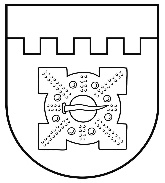 LATVIJAS REPUBLIKADOBELES NOVADA PAŠVALDĪBADOBELES NOVADA IZGLĪTĪBAS PĀRVALDEGARDENES PAMATSKOLAReģ. Nr. 4512900874, Vienotais Reģ.Nr. 90009147276Priežu iela 21, Gardene, Auru pagasts, Dobeles novads, LV3701Tālr.63724956, 63724483; e-pasts: gardenes.psk@dobele.lvGARDENES PAMATSKOLASPašnovērtējuma ziņojums2019.gada septembrīSatursGardenes pamatskolas vispārīgs raksturojums...............................................3Pārskats par izglītības programmām..............................................................3Pedagogu sastāvs...........................................................................................3Skolas īpašie piedāvājumi..............................................................................4Skolas finansiālais nodrošinājums.................................................................4Gardenes pamatskolas darbības mērķis un uzdevumi………………………5Iepriekš izvirzīto prioritāšu īstenošana……………………………………….6Iepriekšējā vērtēšanas perioda ieteikumu izpilde……………………………9Gardenes pamatskolas snieguma vērtējums darbības pamatjomās……………………………………………………………………12Mācību saturs – iestādes īstenotās izglītības programmas………………...12Mācīšana un mācīšanās................................................................................13Mācīšanas kvalitāte..........................................................................13Mācīšanās kvalitāte..........................................................................15Vērtēšana kā mācību procesa sastāvdaļa.........................................16Izglītojamo sasniegumi.....................................................................................17Izglītojamo sasniegumi ikdienas darbā........................................................17Izglītojamo sasniegumi valsts pārbaudes darbos.........................................21Atbalsts izglītojamiem.......................................................................................35Psiholoģiskais atbalsts, sociālpedagoģiskais atbalsts……………………..35 Izglītojamo drošības garantēšana (drošība un darba aizsardzība)................37Atbalsts personības veidošanā.....................................................................38Atbalsts karjeras izglītībā.............................................................................40Atbalsts mācību darba diferenciācijai..........................................................41Atbalsts izglītojamiem ar speciālām vajadzībām………………………….43Sadarbība ar izglītojamā ģimeni..................................................................44Izglītības iestādes vide.......................................................................................45Mikroklimats................................................................................................45Fiziskā vide un vides pieejamība.................................................................46Izglītības iestādes resursi..................................................................................47Iekārtas un materiāltehniskie resursi………………………………………47Personālresursi…………………………………………….........................49Izglītības iestādes darba organizācija, vadība un kvalitātes nodrošināšana....................................................................................................50Izglītības iestādes darba pašvērtēšana un attīstības plānošana...............50Izglītības iestādes vadības darbs un personāla pārvaldība.....................51Izglītības iestādes sadarbība ar citām institūcijām.................................52Citi sasniegumi………………………………………………………………...53Turpmākā attīstība…………………………………………………………...54Gardenes pamatskolas vispārīgs raksturojums   Gardenes pamatskola ir vispārējās izglītības iestāde, kas atrodas Dobeles novada Auru pagasta Gardenē Priežu ielā 21. Tā atrodas apmēram 5 km attālumā no Dobeles pilsētas. Gardenes pamatskola izveidota 1998.gada 1.augustā, reorganizējot Gardenes vidusskolu par Gardenes pamatskolu. No 1999.gada 1.septembra ar Dobeles rajona Auru pagasta padomes lēmumu skolai uzdots veikt pirmsskolas iestādes izglītības funkcijas, reorganizējot bērnudārzu “Auriņš”.  Gardenes pamatskolas darbības tiesiskais pamats ir Izglītības likums, Vispārējās izglītības likums, Bērnu tiesību aizsardzības likums, citi likumi un normatīvie akti, kā arī skolas nolikums, kuru apstiprina Dobeles novada dome.   2018./2019. mācību gadu skolā uzsāka 114 izglītojamie no 1. līdz 9.klasei un 67 izglītojamie pirmsskolas izglītības grupās. Kaut minimāls, bet vērojams izglītojamo skaita pieaugums. Lielākā daļa izglītojamo dzīvo Gardenē. Skolas izvēle izglītojamo un vecāku vidū saistīta ar iespēju nodrošināt pēctecību izglītībā un ar iespēju nodrošināt atbilstošu izglītību pirmsskolas un pamatskolas posmā ļoti tuvu dzīvesvietai.1.1. Pārskats par izglītības programmāmGardenes pamatskolā 2018./2019. mācību gadā īstenotās izglītības programmas:Vispārējās pirmsskolas izglītības programma – kods 01011111, licence Nr. V – 5548 no 27.09.2012.Pamatizglītības programma – kods 21011111, licence Nr. V – 8902 no 12.12.2016., izglītības programmas akreditācijas lapa Nr. 10656 no 11.05.2017. – akreditācijas termiņš no 15.05.2017. līdz 14.05.2023.Speciālās pamatizglītības programma izglītojamiem ar mācīšanās traucējumiem – kods 21015611, licencēšanas ID V_563 no 25.07.2018.1.2. Pedagogu sastāvs   Skolā strādā 24 pedagogi – 14 pamatizglītības posmā, 10 pirmsskolas izglītības posmā.   Skolas vadību nodrošina direktore (1 darba likme) un trīs vietnieces izglītības jomā – mācību darbā 0,4 darba likmes, audzināšanas darbā 0,1 darba likme, pirmsskolas darba jautājumos 0,5 darba likmes.Vispārējās pamatizglītības pedagogi:1.3. Skolas īpašie piedāvājumiIzglītojamajiem ir iespēja attīstīt savas spējas interešu izglītībaspulciņos. Nodarbības notiek no mācībām brīvajā laikā, skola dažāda vecuma izglītojamajiem piedāvā šādas interešu izglītības programmas: koris 1.-4.klase, rokdarbi 5.-9.klase, rokdarbi 1.-4.klase, tautiskās dejas 1.-4.klase, tautiskās dejas 5.-9.klase, sports 1.-4.klase, ansamblis 5.-9.klase, vizuālā māksla 5.-9.klase, sports 5.-9.klase.Skola nodrošina iespēju apmeklēt fakultatīvās nodarbības: matemātika, lasītprasme, latviešu valoda, vēsture, peldēšana, pašpārvalde, drošības programma, koriģējošā vingrošana, datorika.Skolas īpašās tradīcijas: adaptācijas nedēļa, Miķeļdienas pārgājiens, Mārtiņdienas gadatirgus, tematiskais Ziemassvētku koncerts, 5.klases iesvētības, aerobikas un deju festivāls, “Skolas lepnums”.1.-4. klases izglītojamajiem pēc vecāku iniciatīvas un ar vecāku atbalstu ir skolas forma.Jebkurš 1.-4.klases izglītojamais var apmeklēt pagarināto dienas grupu.1.4. Skolas finansiālais nodrošinājums   Skolas pamatbudžeta tāmi veido valsts budžeta mērķdotācijas, ieņēmumi par maksas pakalpojumiem un pašvaldības piešķirtais finansējums izdevumu segšanai. Sastādot pamatbudžeta tāmi kalendārajam gadam, maksimāli tiek ņemtas vērā darbinieku vajadzības, kas nav pretrunā ar skolas attīstības plānu. Katru gadu darbinieki iesniedz skolas vadībai budžeta plāna un plānoto remontdarbu pieprasījumus, ko vadība  apspriedēs izskata un pieņem lēmumu par budžeta tāmes sastādīšanu. Gardenes pamatskolas plānotie izdevumi:2. Gardenes pamatskolas darbības mērķis un uzdevumi   Skolas pamatmērķis:Gardenes pamatskola – mūsdienīgas izglītības iestāde, kura organizē un īsteno izglītošanās procesu, kas nodrošinātu valsts pamatizglītības standartā noteikto mērķu sasniegšanu, un kura ar pedagogu un vecāku palīdzību gatavo dzīvei humānas un konkurētspējīgas personības.    Skolas galvenie uzdevumi:Nodrošināt valsts pamatizglītības standartā noteikto mērķu sasniegšanu.Veicināt skolēnu zināšanu un prasmju apguvi, attieksmju un vērtību veidošanos.Paplašināt skolotāju profesionālo pieredzi.Attīstīt un pilnveidot skolēnu un skolotāju pašvērtēšanas prasmes.Attīstīt skolēnu intereses un spējas ārpus mācību programmas.Nodrošināt skolēna un skolotāja sadarbības kvalitāti mācīšanas un mācīšanās procesā.Veidot skolēnos labestīgu un cieņas pilnu attieksmi pret sevi un citiem.Sagatavot skolēnus veiksmīgai un apzinātai izglītības turpināšanai.Pilnveidot mācīšanas un mācīšanās procesu moderno tehnoloģiju vidē.10.Sadarboties ar skolēnu vecākiem.1.Racionāli izmantot skolai piešķirtos resursus.3. Iepriekš izvirzīto prioritāšu īstenošanaIepriekšējā vērtēšanas perioda ieteikumu izpildeGardenes pamatskolas sniegums kvalitātes rādītājos visu jomu atbilstošajos kritērijos Mācību saturs – iestādes īstenotās izglītības programmas  Gardenes pamatskola 2018./2019.mācību gadā īsteno trīs izglītības programmas: pamatizglītības programma- kods 21011111, licence Nr. V-8902 no 12.12.2016., vispārējās pirmsskolas izglītības programma – kods 01011111, licence Nr.V-5548 no 27.09.2012. un speciālās pamatizglītības programma izglītojamiem ar mācīšanās traucējumiem – kods 21015611, licencēšanas ID V_563 no 25.07.2018.   Gardenes pamatskolā pedagogi strādā pēc Latvijas Republikas Izglītības un zinātnes ministrijas apstiprinātajiem standartiem, ievērojot Ministru kabineta 2014.gada 12.augusta noteikumus Nr.468 “Noteikumi par valsts pamatizglītības standartu, pamatizglītības mācību priekšmetu standartiem un pamatizglītības programmu paraugiem” un 2012.gada 31.jūlija Ministru kabineta noteikumiem Nr.533„Noteikumi par valsts pirmsskolas izglītības vadlīnijām”.   Pamatizglītības programma aktualizēta un saskaņota Izglītības kvalitātes valsts dienestā 2016.gada decembrī. Ar direktores rīkojumu noteikts, pēc kura pamatizglītības programmas īstenošanas plāna varianta skola strādā, kā arī norādītas mācību priekšmetu programmas, pēc kurām izvēlējušies strādāt pedagogi. Pirmsskolas izglītības pedagogi darbā ar sešgadīgajiem bērniem izmanto „Integrētā mācību programma sešgadīgiem bērniem”, ko izstrādājis Valsts izglītības satura centrs 2012.gadā, un „Pirmsskolas izglītības mācību satura programma”, īstenojot pirmsskolas izglītības programmu (kods 01011111), VISC, 2012.    Katra mācību priekšmeta īstenotā programma atbilst skolas licencētajai programmai. Pedagogi pārzina izglītības standartus, mācību saturu, mērķus, uzdevumus. Pedagogiem ir zināmas vērtēšanas formas un kārtība.   Pedagogi plāno mācību satura apguvi - katrā mācību priekšmetā izstrādāts mācību vielas tematiskais plānojums vai tiek izmantots mācību priekšmetu programmā piedāvātais mācību satura apguves plānojums. Nepieciešamības gadījumā tiek veiktas tematisko plānu korekcijas. Plānojot laiku temata apguvei, daļa pedagogu ņem vērā izglītojamo spējas, vajadzības, ņem vērā arī to, ja klasē ir izglītojamie ar atbalsta pasākumiem. Direktores vietniecei izglītības jomā pedagogi iesniedz mācību priekšmetu tēmu sadali, norādot apgūstamās tēmas un stundu skaitu.  Mācību priekšmetu stundu saraksts ir veidots saskaņā ar mācību plānu. Par izmaiņām stundu sarakstā izglītojamie, pedagogi un vecāki tiek informēti laicīgi. Izmaiņas mācību priekšmetu stundu sarakstā tiek izvietotas pie ziņojumu dēļa skolā un tiek ievietotas arī e-klasē skolas jaunumos.   Izglītojamo mācību slodze nepārsniedz likumā noteiktās prasības.    Skola nodrošina ar izglītības programmas īstenošanai atbilstošām mācību grāmatām, darba burtnīcām un citiem mācību līdzekļiem.   Saskaņā ar Ministru kabineta noteikumiem Nr.480 “Izglītojamo audzināšanas vadlīnijas un informācijas, mācību līdzekļu, materiālu un mācību un audzināšanas metožu izvērtēšanas kārtība” skolā ir izstrādāta audzināšanas stundu programma, saskaņā ar kuru ir izstrādātas klašu audzinātāju programmas, kurās pēctecīgi iekļautas tēmas, kas veido izglītojamā attieksmi pret sevi, citiem, sabiedrību, valsti un veicina izpratni par sabiedrības kopējām vajadzībām. Stiprās pusesSkolotāji izmanto skolas piedāvātās iespējas plānot individuālo darbu ar izglītojamiem un fakultatīvās nodarbības.Licencēta speciālā pamatizglītības programma izglītojamiem ar mācīšanās traucējumiem.Turpmākās attīstības vajadzībasVisiem pedagogiem mācību stundās diferencēt mācību saturu atbilstoši izglītojamo spējām un darba tempam.Licencēt speciālo pamatizglītības programmu izglītojamiem ar garīgās veselības traucējumiem.Kvalitātes vērtējuma līmenis: Labi5.2. Mācīšana un mācīšanās5.2.1. Mācīšanas kvalitāte   Mācīšanas process skolā notiek kvalitatīvi. Mācīšanas metodes ir pārdomātas, virzītas uz izglītojamo zināšanu un prasmju attīstīšanu, ko apliecina izglītojamo sasniegtie rezultāti valsts pārbaudes darbos, mācību priekšmetu olimpiādēs. Skolotāju darba plānojums stundās ir pārdomāts, darba metodika ir mērķtiecīga, sistematizēta un atbilstoša izglītojamo vecuma īpatnībām, mācību spējām. Katra mācību stunda- apgūstamā tēma, mājas darbi- tiek fiksēta elektroniskajā žurnālā “e-klase”. Tā izpildi uzrauga un kontrolē direktora vietnieks izglītības jomā .  Skolotāji piedalās savstarpējā stundu vērošanā, iepazīstina kolēģus ar kursos, semināros iegūto pieredzi, daloties ar gūtajām atziņām no apmeklētajiem tālākizglītības kursiem un semināriem. Visās mācību telpās skola nodrošina iespēju katram izglītojamam piekļūt interneta resursiem, ja tie ir nepieciešami mācību stundai.    Regulārā materiāli tehniskās bāzes papildināšana nodrošina sekmīgāku un daudzveidīgāku mācīšanas procesa norisi. Mācību procesa pilnveidošanai tiek lietotas interaktīvās tāfeles matemātikas un krievu valodas, bioloģijas un ķīmijas, vēstures un dabaszinību klasē. Pārējos kabinetos ir pieejami projektori. Katram skolotājam ir savs stacionārais vai portatīvais dators.  Skolotāji savas profesionālās prasmes pilnveido, savstarpēji vērojot mācību stundas, kopīgi mācoties mācību priekšmetu metodiskajās komisijās. Skolā ir divas metodiskās komisijas.   Skolas vadība veic mācību darba izvērtējumu un plāno turpmākos uzdevumus. Mērķtiecīgi tiek organizētas sapulces un pedagoģiskās sēdes.   Mācību stundas mērķi ir skaidri formulēti, sasniedzami un izglītojamiem saprotami. Mācību stundas plānojums ir loģiski strukturēts, veicina mācību stundas mērķu un izvirzīto uzdevumu sasniegšanu. Skolotāji, gatavojoties mācību stundām, ievēro saistību ar iepriekš mācīto.   Pedagogi izmanto dažādas atbilstošas mācību metodes darbā ar izglītojamiem, kuriem ir grūtības mācībās, un ar talantīgajiem izglītojamiem. Mācību procesa apguvē mācīšanas temps lielākajai daļai izglītojamo ļauj sasniegt izvirzītos mērķus un uzdevumus. Mācīšanas process dod iespēju izglītojamiem iesaistīties sava darba vērtēšanā. Izmantotie mācību materiāli atbilst izglītojamo vecumam, spējām un konkrētajai mācību stundai.   Skolotāji  veiksmīgi iesaista mācību darbā visus izglītojamos, rosina viņus izteikt savu viedokli, analizēt, secināt, diskutēt, veidot dialogu, uzklausa un ņem vērā paustos viedokļus un vajadzības, veidojot atgriezenisko saiti.   Skolotāji un skolas vadība atbalsta izglītojamos un palīdz risināt mācību darbā radušās problēmas, nepieciešamības gadījumā konsultē izglītojamos un vecākus.   Mājas darbi ir mērķtiecīgi, pārdomāti un sabalansēti starp dažādiem mācību priekšmetiem. Mājas darbu formas ir daudzveidīgas, tie ir virzīti gan uz stundā iegūto zināšanu un prasmju nostiprināšanu, gan izglītojamo pētnieciskās un radošas darbības veicināšanu visās izglītības pakāpēs. Daļa pedagogu, mācību priekšmetu un audzināšanas programmu īstenošanā, veiksmīgi nodrošina mācību procesa saikni ar reālo dzīvi un mūsdienu aktualitātēm. Lai to izdarītu, skolotāji izmanto praktiskās darbības metodes- stundas dabā, mācību ekskursijas, pārgājienus, pētījumu veikšanu, eksperimentēšanu, problēmuzdevumu risināšanu u.c. Stiprās puses Vadība  atbalsta skolotāju profesionālo pilnveidi. Regulāri tiek papildināta materiāltehniskā bāze mūsdienīga mācību procesa nodrošināšanai. Izglītojamie var pilnveidot savu intelektuālo un fiziskās sagatavotības līmeni skolas piedāvātajās fakultatīvajās un interešu izglītības nodarbībās. Lasītprasmes veicināšanai tiek piedāvāts sākumskolas klasēs fakultatīvs. Visi 2.klases skolēni var apmeklēt Dobeles 1.vsk.baseinu.Turpmākās attīstības vajadzības  Organizēt pedagogu apmācību, lai pilnveidotu pedagogu profesionālo darbu ar jaunajam kompetencēm.Kvalitātes vērtējuma līmenis: Labi5.2.2. Mācīšanās kvalitāte   Skolā izglītības ieguve notiek klātienē. Izglītojamie zina un izprot mācību darbam izvirzītās prasības. Mācīšanās procesu nodrošina iegādātās mācību grāmatas un darba burtnīcas.  Datorklasē izglītojamiem pieejami datori ar interneta pieslēgumu. Skolā ir bezvadu internets WiFi. Mācību procesā skolēniem tiek piedāvāts izmantot digitālo mācību satura platformu “www.uzdevumi.lv”.   Skolotāji mērķtiecīgi motivē izglītojamos mācību darbam, veicina mācīšanās prasmju attīstību un sekmē viņos motivāciju mācīties, rosina izglītojamos izmantot informāciju tehnoloģijas gan stundu laikā, gan mājas darbu veikšanā.   Lielākā daļa izglītojamo aktīvi piedalās mācību procesā, prot plānot un izvērtēt savu darbu, uzņemas līdzatbildību par mācību procesa norisi, aktīvi izmanto izglītības iestādes piedāvātos resursus mācību mērķu sasniegšanai: skolas bibliotēku, datorklasi, sporta zāli. Prot strādāt individuāli, pāros un grupās, palīdz viens otram mācību procesā, iesaistās kopīgos mācību projektos.   Piedaloties debatēs, skolēni mācās aizstāvēt un pamatot savu viedokli, analizēt, secināt un pieņemt lēmumus.  Mācību stundās apgūto skolēni veiksmīgi pielieto, piedaloties Dobeles, Auces un Tērvetes novada organizētajās olimpiādēs, konkursos, sacensībās.   Skolā ir noteikta kārtība izglītojamo neattaisnoto kavējumu mazināšanas un novēršanas pasākumu veikšanai.   Par mācību darbam izvirzītajām prasībām regulāri tiek informēti izglītojamo vecāki.    Vecāki informāciju iegūst klases vecāku sapulcēs, kurās pēc klašu audzinātāju uzaicinājuma piedalās arī mācību priekšmetu skolotāji, direktora vietnieki izglītības jomā, direktore. Notiek arī individuālās sarunas, par ko liecina ieraksti  e-klasē. Nepieciešamības gadījumā iaglītojamā un pedagoga sadarbības problēmas palīdz atrisināt sociālais darbinieks.Stiprās pusesSkola aktīvi iesaistās problēmu, kas saistītas ar mācību stundu neattaisnotu kavēšanu, risināšanā. Skolā tiek mērķtiecīgi virzīts mācību un audzināšanas darbs, lai veicinātu izglītojamo atbildību par viņu mācību sasniegumu uzlabošanu. Izglītojamie gūst sasniegumus novada konkursos un olimpiādēs. Turpmākās attīstības vajadzības Veicināt vecāku un izglītojamo sadarbību mācīšanās prasmju attīstīšanā .Kvalitātes vērtējuma līmenis: Labi5.2.3. Vērtēšana kā mācību procesa sastāvdaļa  Skolā ir izstrādāta mācību sasniegumu vērtēšanas kārtība atbilstoši ārējiem normatīvajiem dokumentiem. Izglītojamiem un vecākiem tā ir zināma un saprotama, ar to var iepazīties skolas mājas lapā.   Skolotāji izmanto dažādus vērtēšanas paņēmienus, vienlaikus novērtējot izglītojamo mācību sasniegumus, kā arī izvirzot turpmākos uzdevumus savā pedagoģiskajā  darbā. Mācību sasniegumi tiek dokumentēti sistēmā „e-klase”.  Izglītojamo mācību sasniegumu uzskaiti sistemātiski pārrauga un kontrolē direktora vietnieks izglītības jomā. Vērtēšanas procesā iegūtie rezultāti tiek izvērtēti.   Regulārai vecāku informēšanai katru mēnesi izglītojamiem izsniedz sekmju izrakstu, oktobrī, novembrī, februārī, martā aprīlī izliek mēneša starpvērtējumus, motivējot izglītojamos mācību sasniegumu uzlabošanai.   Izglītojamie, kuriem ilgstoši ir vairāki nepietiekami vērtējumi, un viņu vecāki tiek aicināti uz individuālajām sarunām pie vadības. Stiprās puses Skolā ir izstrādāta vienota mācību sasniegumu vērtēšanas kārtība. Skolas personāls ir atvērts sadarbībai jebkuru problēmu risināšanā un izglītojamo mācību motivācijas veidošanā. Turpmākās attīstības vajadzībasPanākt, lai visi izglītojamie precīzi ievērotu un izpildītu izglītojamo mācību sasniegumu vērtēšanas sistēmu. Turpināt pilnveidot izglītojamo mācību sasniegumu vērtēšanas kārtību. Kvalitātes vērtējuma līmenis: Labi6.Izglītojamo sasniegumi6.1.Izglītojamo sasniegumi ikdienas darbā  Skolā ir noteikta kārtība izglītojamo mācību sasniegumu vērtēšanā. Mācību gada katra mēneša beigās (izņemot septembri, decembri, janvāri un maiju) tiek izlikti starpvērtējumi katram izglītojamam visos mācību priekšmetos.  Dodoties rudens un pavasara brīvlaikos, izglītojamiem tiek izsniegtas starpliecības.  Šajā mācību gadā izglītojamiem un vecākiem tika piedāvātas jaunas pašvērtējuma kartes “ Mani mācību darba rezultāti” . Šādi uzkrāta statistika dod iespēju pētīt izglītojamo izaugsmes dinamiku, uzlabot mācību sasniegumus un izvirzīt turpmākā darba uzdevumus atbalsta sniegšanai izglītojamiem, kā arī dod iespēju salīdzināt mācību rezultātus katrā mācību  priekšmetā no 4. līdz 9.klasei.  Apkopotie dati 2018./2019. mācību gadā parāda, ka salīdzinājumā ar iepriekšējo mācību gadu nevaram lepoties ar sasniegtiem rezultātiem: par 10% ir sarucis to izglītojamo skaits, kuriem visos mācību priekšmetos ir augsts un optimāls apguves līmenis un  par 1,14% ir audzis izglītojamo skaits, kuriem ir nepietiekams līmenis.                                     4.-9.klaseIzglītojamo sasniegumi ikdienas darbā 1.-3.klasē  Gardenes pamatskolas izglītojamo sasniegumus mācību procesā vērtē saskaņā ar normatīvajos aktos noteikto kārtību:izglītojamo mācību sasniegumus 1. klasē vērtē aprakstoši;2. un 3. klasē latviešu valodā un matemātikā, 3.klasē arī svešvalodā, vērtē 10 ballu skalā, pārējos mācību priekšmetos – aprakstoši.  2018./2019.m.g. 2.-3. klasēs latviešu valodā un matemātikā  ir  optimāli, augsti un pietiekami rezultāti. Šajā mācību gadā, salīdzinot ar iepriekšējo mācību gadu, gan matemātikā, gan latviešu valodā ir sarucis to izglītojamo skaits, kuriem ir augsts un optimāls apguves līmenis, bet pieaudzis to izglītojamo skaits, kuriem ir pietiekams apguves līmenis.  Izglītojamo  sasniegumi un stundu apmeklējumi liecina, ka izglītojamie 2. un 3.. klasē  mācās labprāt, viņiem patīk arī iespēja praktiski darboties. Sākumskolas klasēs būtiski, ka mācību priekšmeta skolotājs ir arī klases audzinātājs un labi pārzina izglītojamo spējas un prasmes veikt dotos uzdevumus.                    Ikdienas mācību sasniegumi 4. – 9. klasēs  Ikdienas mācību sasniegumi 4. – 9.. klasēs  rāda, ka dabaszinībās izglītojamo mācību sasniegumi ir augstā, optimālā un pietiekamā līmenī.   4.klasē vizuālajā mākslā, mājturībā un tehnoloģijās  ir tikai augsts un optimāls līmenis,  pērējos mācību priekšmetos dominē optimāls līmenis. Klases vidējais vērtējums – 6,7.   5.klasē augsts un optimāls līmenis ir informātikā, mājturībā un tehnoloģijās. Pietiekams apguves līmenis ir angļu valodā, latviešu valodā un matemātikā, pērējos mācību priekšmetos dominē optimāls līmenis.  Klases vidējais vērtējums – 6,6.   6. klasē vidējais vērtējums – 6,4. Pietiekams apguves līmenis ir angļu valodā, latviešu valodā un matemātikā, pērējos mācību priekšmetos dominē optimāls līmenis.  7. klasē visos mācību priekšmetos, izņemot sportu, sociālās zinības, mājturību un tehnoloģijas, ir  pietiekams līmenis. Klases vidējais vērtējums- 5,7.   8.klasē dominē optimāls līmenis bioloģijā, fizikā, sportā, vizuālajā mākslā, mājturībā un tehnoloģijās, pārējos mācību priekšmetos - pietiekams līmenis. Klases vidējais vērtējums – 5,8.   9. klasē pietiekams līmenis visos mācību priekšmetos, izņemot sportu, vizuālo mākslu, mājturību un tehnoloģijas. Klases vidējais vērtējums- 5,1, trešajai daļai izglītojamo vāji rezultāti matemātikā un angļu valodā.  Uz otru gadu 9.klasē palika 3 skolēni.   Izglītojamiem bija iespēja apmeklēt individuālās nodarbības visos mācību priekšmetos un  fakultatīvās nodarbības matemātikā, latviešu valodā un Latvijas vēsturē.  9.klases izglītojamo  mācību sasniegumi liecina par pašu izglītojamo attieksmi (E-klases žurnālā individuālās sarunas gan ar izglītojamiem, gan viņu vecākiem).  Skolas vadība elektroniski ievadīto informāciju  izmanto, lai pārlūkotu izglītojamo mācību sasniegumus semestra laikā un konstatētās problēmas skatītu apspriedēs pie vadības, metodisko komisiju sanāksmēs un pedagoģiskās padomes sēdēs.  Īpaši tiek izvērtēta izglītojamo mācību sasniegumu dinamika. Ar katras  klases sasniegumiem iepazīstināti izglītojamie un viņu vecāki. Salīdzinot pēdējo trīs mācību gadu rezultātus, secinām, ka samazinājies to izglītojamo skaits, kuri gada noslēgumā saņēmuši augstu un optimālu vērtējumu, palielinājies to izglītojamo skaits, kuri ir saņēmuši pietiekamu vērtējumu un tiek pārcelti nākamajā klasē. Diemžēl ir audzis to izglītojamo skaits, kuriem ir nepietiekams vērtējums. Stiprās puses:Skolā izstrādāta izglītojamo mācību sasniegumu vērtēšanas kārtība. Izglītojamie un viņu vecāki vai aizbildņi tiek regulāri informēti par mācību sasniegumiem ikdienas darbā.Izglītojamo mācību sasniegumi tiek uzskaitīti un izvērtēti, iegūtos rezultātus izmanto mācīšanas procesa pilnveidošanai.Tālākās attīstības vajadzības:Katra izglītojamā personīgā atbildība par saviem mācību sasniegumiem (objektīva mācību rezultātu prognozēšana, izglītojamā pašvērtējums, mācību sasniegumu dinamika) ;Pedagoga loma un atbildība izglītības kvalitātes nodrošināšanā (pedagogu savstarpējais stundu apmeklējums, pieredzes popularizēšana, tālākizglītība).6.2. Izglītojamo sasniegumi valsts pārbaudes darbos                         Izglītojamo sasniegumi valsts pārbaudes darbos 3. klasē  3.klases diagnosticējošo darbu latviešu valodā rakstīja 10 izglītojamie. Latviešu valodā  augstu un optimālu vērtējumu (50%) saņēmuši pieci izglītojamie, pieciem izglītojamiem (50%) ir pietiekams vērtējums.   Secinājumi: visgrūtāk izglītojamiem veicās teksta izpratnes uzdevumā (4.uzdevums), kurā bija jāievieto atbilstoši vārdu savienojumi un radošā darba uzdevumā.;vidēju zināšanu un prasmju līmeni izglītojamie parādīja klausīšanās uzdevumā (1.uzdevums) un runāšanas uzdevumā (mutvārdu daļa), labu zināšanu līmeni izglītojamie parādīja uzdevumā, kurā bija jāievieto pareizais burts, kā arī  klausīšanās uzdevumā un radošā darba rakstīšanā, izņemot pareizrakstību;rezultāti rāda, ka izglītojamiem ir labas un vidējas prasmes lasīšanā, runāšanā un stāstījuma veidošanā;labas ir radošās prasmes, kā arī valodas lietošanas prasmes.  Ieteikumi: turpināt pilnveidot lasīšanas un klausīšanas prasmes;pilnveidot izglītojamo rakstīšanas prasmes, izmantojot dažādus teikuma veidus;turpināt mācīt izglītojamiem rakstīt dažāda veida radošos darbus, radinot analizēt patstāvīgi uzrakstīto un pārbaudīt uzrakstītā pareizību;mācīt izglītojamiem uzmanīgi izlasīt uzdevuma nosacījumus, pildīt prasīto;lai uzlabotu izglītojamo prasmju līmeni, nodrošināt mācību individualizāciju un diferenciāciju;pilnveidot minētās prasmes, izmantojot starppriekšmetu saikni.  Matemātikā diagnosticējošo darbu rakstīja 11 izglītojamie. Augstu un optimālu vērtējumu (54,5%) ir saņēmuši seši izglītojamie, bet pietiekamu vērtējumu (45,5%) saņēmuši pieci izglītojamie.  Secinājumi:vislabākos rezultātus izglītojamie parādīja mēru salīdzināšanā;ļoti labas prasmes izglītojamie parādīja skaitļošanas prasmju veikšanā galvā, zinot darbību locekļu nosaukumus un izprotot dotos nosacījumus;labas prasmes izglītojamie parādījuši skaitļošanā un nezināmā skaitļa aprēķināšanā, saistītā pieraksta risināšanā, zinot darbību secību; viszemākās ir teksta uzdevumu risināšanas prasmes, kurā nepieciešamas kritiskās domāšanas un analizēšanas prasmes;izglītojamiem jāpilnveido prasmes reizināšanas tabulas vērtību iegaumēšanā, mēru izteikšana mazākās un lielākās mērvienībās, saskaitīšanas un atņemšanas, reizināšanas un dalīšanas darbību aprēķināšanā ar divciparu skaitļiem.           Ieteikumi:turpināt pilnveidot precīzas skaitļošanas prasmes;turpināt attīstīt četru matemātisko darbību galvas rēķinu prasmes ar dažādiem nosacījumiem;pilnveidot teksta uzdevumu risināšanas prasmes, pievēršot uzmanību uzdevuma nosacījumu izpratnei, risinot praktiskas dabas uzdevumus (iepirkšanās);strādāt pie kritiskās domāšanas prasmju attīstīšanas, lai izglītojamie spētu loģiski izprast un analizēt nestandarta uzdevumus.  3. klases diagnosticējošā darba rezultāti 2018./2019.m.g. (salīdzinājums pēc urbanizācijas)  ir zemāki nekā  valstī. Latviešu valodā apguves koeficients ir zemāks par 6,89, bet matemātikā  9,90.     Divus iepriekšējos mācību gadus diagnosticējošo darbu apguves koeficienti gan latviešu valodā, gan matemātikā ir augstāki nekā valstī. Šajā mācību gadā gan latviešu valodā, gan matemātikā zemāki nekā valstī.      Izvērtējot diagnosticējošo darbu latviešu valodā, turpmāk ir jāuzlabo  izglītojamo prasme  veidot loģisku stāstījumu, savukārt, ikdienas darbā lielāka uzmanība jāvelta izglītojamo vārdu krājuma bagātināšanai. Matemātikā turpmāk uzmanība jāpievērš  teksta uzdevumu risinātprasmei un skaitļošanas prasmei.                         Izglītojamo sasniegumi valsts pārbaudes darbos 6. klasē   Diagnosticējošo darbu latviešu valodā 6.klasei veica 14 izglītojamie. Darba izpilde – 53,05%.  Augstākais rezultāts – 78,72%, bet zemākais – 30,85%.Lasīšanas un valodas kompetences – izpilde kopumā klasē ir 46,62%. Klausīšanās – izpilde kopumā klasē  ir 53.13%.Rakstīšana -  izpilde kopuma klasē ir 50,36%.Runāšana - izpilde kopuma klasē ir 73,67%           Diagnosticējošā darba rezultāti kopumā apmierinoši. Ieteikumi:Jāturpina pilnveidot izglītojamo lasītprasme, it īpaši prasme informāciju izmantot dažādi, izprast, izmantot savā darbībā. Rakstītprasmē daudz jāstrādā pie ortogrāfijas un interpunkcijas prasmju pilnveides.        Diagnosticējošo darbu dabaszinībās 6.klasei veica 14 izglītojamie. Darba vidējā izpilde – 55%.  Augstā līmenī darbu veica  viens izglitojamais, optimālā līmenī – četri izglītojamie, pietiekamā līmenī – seši izglītojamie, bet divi robežojas ar nepietiekamo līmeni.   Ieteikumi:rūpīgāk lasīt uzdevuma noteikumus;iedziļināties uzdevumu atbilžu variantos;četri uzdevumi bija sarežģīti, jo daļēji atbildējuši tikai 6 izglītojamie.        Diagnosticējošo darbu matemātikā 6.klasei veica 14 izglītojamie. Darba vidējā izpilde ir 42,02% .Augstākais rezultāts – 94,12%, bet zemākais – 8,82% . Augstā līmenī darbu veica  viens izglītojamais, optimālā līmenī – četri izglītojamie, pietiekamā līmenī – četri izglītojamie, bet pieciem izglītojamiem ir nepietiekams līmenis.Secinājumi: Labāk padodas tie uzdevumi, kuri nav saistīti ar radošumu, kompetenču izmantošanu un teksta izpratni.Tēmu – sektora diagramma, datu analīze un % apgūstam nedaudz vēlāk.Ieteikumi :vairāk pievērst uzmanību informācijas nolasīšanai, procentuālo attiecību aprēķināšanai un to salīdzināšanai;rosināt izglītojamos pārdomāt risināšanas plānu ( darbības ar daļām);risināt uzdevumus, kas saistīti ar praktisko dzīvi ( ģimenes budžets, izmaksas un utt.)Diagnosticējošajā darbā  latviešu valodā, matemātikā un dabaszinībās  rezultāti ir zemāki nekā valstī. Matemātikā izglītojamo sasniegumi ir zemā līmenī. Salīdzinot ar iepriekšējo mācību gadu, augstāks apguves koeficients ir dabaszinībās.  Latviešu valodas diagnosticējošā darba  rezultāti rāda, ka izglītojamie  prot izteikt savu viedokli, bet grūtības sagādā izprast galveno informāciju klausīšanās un lasīšanas daļās un  pareizrakstības prasmes. Matemātikā lielākās grūtības sagādā uzdevumi ar garāku tekstu un uzdevumu nosacījumi. Dabaszinībās raksturīgākā kļūda – pavirši izlasa uzdevuma nosacījumus.Izglītojamo sasniegumi valsts pārbaudes darbos 9. klasēIzglītojamo sasniegumi latviešu valodas eksāmenā.    Eksāmenu latviešu valodā kārtoja 9 izglītojamie. Visi izglītojamie eksāmenu nokārtoja.     Vidējais izpildes koeficients klasē – 47,78, augstākais – 59,35, zemākais – 40,19.  Zemākie izpildes koeficienti ir morfoloģijas un pieturzīmju uzdevumos.  Vislabākie rezultāti ir uzdevumā, kurā bija jāveido un jāieraksta teikumā iederīgas vārdu formas.     Labs vidējais rezultāts mutvārdu daļā. Izglītojamie varēja iepriekš sagatavoties, daļa izglītojamo to arī apzinīgi izdarīja un ieguva samērā augstus vērtējumus.    Eksāmenu angļu valodā kārtoja 1 izglītojamais. Eksāmenu nokārtoja.     Vidējais izpildes koeficients  – 35,5%.  Zemākais izpildes koeficients ir valodas lietojuma uzdevumos – 20%  Vislabākais rezultāts ir runāšanas daļā – 45%   Eksāmenu krievu valodā kārtoja 8 izglītojamie. Visi izglītojamie eksāmenu nokārtoja.     Vidējais izpildes koeficients klasē – 70,06, augstākais – 89, zemākais – 44.  Zemākie izpildes koeficienti ir rakstīšanas uzdevumos.  Vislabākie rezultāti ir lasīšanas un rakstīšanas daļā.     Secinājumi:Labāk padodas runātprasme. Spēj runāt samērā brīvi un veikli (izņemot angļu valodu). Spēj veidot skaidrus, sistēmiskus izklāstus, kuros akcentēti nozīmīgākie jautājumi un svarīgākās detaļas.Grūtības sagādā pareizrakstības prasmes.Ieteikumi :daudz jāstrādā pie pareizrakstības.          Eksāmenu matemātikā kārtoja 9 izglītojamie, no tiem 3 ar atbalsta pasākumiem. 6 izglītojamiem ir pietiekams vērtējums – 67%, gandrīz labi – 11%, nepietiekams vērtējums ir 2 izglītojamiem – 22%. Iemesls ir nenopietna attieksme pret mācībām, uzvedības problēmas, kā arī nevēlēšanās sadarboties ar psihologu šo problēmu risināšanā. Līdz 7.klasei šiem izglītojamiem bija noteikti atbalsta pasākumi, bet tālāk sadarbība izpalika.Ieteikumi :izmantot individuālo pieeju izglītojamiem ar dažādiem zināšanu līmeņiem un spējām, vairāk sniegt atbalstu spējīgākajiem izglītojamiem.            Eksāmenu Latvijas vēsturē kārtoja 9 izglītojamie. Eksāmenu nokārtoja 8 izglītojamie.       67% izglītojamo 1. daļas uzvedumus veikuši optimālā līmenī, labi orientējas pasaules notikumos un procesos. 2. daļas avotu analīzē grūtības sagādā lasītprasmes, valodas izpratnes zemais līmenis, nenopietna attieksme. Ļoti primitīvi veikta jēdzienu skaidrošana. Pārējie uzdevumi vairāk vai mazāk veikti.3. daļa veikta ļoti nepilnīgi, bieži parādās neizpratne par notiekošajiem procesiem. Apraksti vairumā nav rakstīti vai ir pāris teikumi.   Trīs izglītojamie eksāmenā ieguva augstākus vērtējumus kā gadā. Pozitīvu attieksmi un centību parādīja divi izglītojamie, kas saņēma par 2 ballēm augstākus vērtējumus ( 6 balles) . Savukārt pilnīgi bezatbildīgi izturējās viens izglītojamais, kurš ieguva par 2 ballēm zemāku vērtējumu (2 balles). Izglītojamiem visvairāk grūtības sagādā latviešu valodas izpratne, jo daudzi izglītojamie nāk no ģimenēm, kur dzimtā valoda ir krievu valoda.          Salīdzinot  vidējos vērtējumus pa gadiem, pārsvarā  ir redzama  dinamikas  lejupslīde.7. Atbalsts izglītojamiem7. 1. Psiholoģiskais atbalsts, sociālpedagoģiskais atbalsts Viena no skolas darba prioritātēm ir atbalsts izglītojamiem. Psiholoģisko un sociālpedagoģisko atbalstu skolā sniedz un atbalsta komandu veido klases audzinātāji, psihologs un skolas vadība. Skolā strādā medmāsa un divi logopēdi: pirmsskolas izglītības grupās un skolā, akcentējot darbu ar 1.-4.klašu izglītojamiem. Skola cieši sadarbojas ar Dobeles Jaunatnes iniciatīvu un veselības centra psihologiem. Šie speciālisti darbā ievēro profesionālo ētiku un konfidencialitāti, vadoties pēc ārējo normatīvo aktu un amata aprakstu prasībām. Viņi sadarbojas ar klašu audzinātājiem, mācību priekšmetu skolotājiem, apzina izglītojamo psiholoģiskās un sociālās vajadzības. Izglītojamie pārsvarā labprāt apmeklē psihologu, kur konfidenciāli iespējams izrunāt savas sasāpējušās problēmas mājās vai skolā.   	 Audzinātāji kontrolē stundu kavējumus. Direktore pārrauga šo procesu un rīkojas saskaņā ar Ministru kabineta noteikumiem Nr.89 “Kārtība, kādā izglītības iestāde informē izglītojamo vecākus, pašvaldības vai valsts iestādes, ja izglītojamais bez attaisnojoša iemesla neapmeklē izglītības iestādi”. Izglītojamiem, kas kādu iemeslu dēļ ilgstoši vai regulāri neapmeklē skolu, tiek noskaidroti skolas neapmeklēšanas iemesli, nepieciešamības gadījumā problēmjautājumu risināšanā tiek iesaistītas arī ārējās institūcijas, visbiežāk Dobeles novada domes Nepilngadīgo lietu komisija un Dobeles novada Sociālais dienests.   	Ja skolā konstatē uzvedības problēmas un pārkāpumus, notiek individuālās sarunas ar izglītojamiem un vecākiem, kas tiek protokolētas vai reģistrētas e-klases sadaļā “Individuālās sarunas ar vecākiem un skolēniem”. Ja pārkāpumi atkārtojas, tad skola sadarbojas ar Valsts policiju.  	 Mācību gada laikā, pieaicinot profesionālus lektorus, skolā tiek organizētas lekcijas par dažādiem atkarību profilakses un veselības jautājumiem.   	Skolas medicīnas kabinets nav sertificēts, tādēļ uzskatāms par veselības punktu, kurā var saņemt pirmo medicīnisko palīdzību. Skolā regulāri apkopo un izmanto ziņas par izglītojamo veselību. Skola vecākiem lūdz sniegt informāciju par izglītojamo veselības stāvokli ( diēta, alerģijas izpausmes utt.). Sporta stundās izglītojamiem tiek nodrošināta  atbilstoša fiziskā slodze. 2.klasei nodrošinātas peldēšanas nodarbības Dobeles 1.vidusskolas peldbaseinā, 1.klasei piedāvātas fakultatīvās nodarbības koriģējošajā vingrošanā. Skolas medmāsa pārrauga, lai izglītojamiem būtu veiktas nepieciešamās speciālistu apskates.  	 Veselīga uztura un dzīvesveida popularizēšanas nolūkā skola iesaistījusies valsts un ESF atbalsta programmās “Skolas auglis” un “Skolas piens”. 	  1.-4.klašu izglītojamiem tiek piedāvātas pagarinātās dienas grupas nodarbības, kuru laikā iespējams ne tikai gatavoties nākamajām mācību dienām, pildot mājas darbus, bet arī iesaistīties veselību veicinošos pasākumos (pastaigās, radošās aktivitātēs, aktīvās kustību nodarbībās skolas pagalmā un sporta laukumā). 	  Skolā tiek nodrošināta ēdināšana – gan pusdienas, gan launags.  Pateicoties valsts finansiālajam atbalstam, visiem sākumskolas 1.- 4.klašu skolēniem tiek nodrošināta bezmaksas ēdināšana. Pateicoties Dobeles novada pašvaldības finansējumam, bezmaksas ēdināšana nodrošināta arī 5. un 6. klašu izglītojamiem, kā arī izglītojamiem no daudzbērnu ģimenēm. 	  Skolas darbinieki ir apguvuši zināšanas bērnu tiesību aizsardzības jomā. Skolā strādā ēkas dežurante, kura sagaida apmeklētājus un noskaidro ierašanās iemeslu un atbilstoši rīkojas.   Stiprās puses  Ir izveidota un darbojas atbalsta komanda.Darbojas pagarinātā dienas grupa.Skolas izglītojamiem piesaistīt atsevišķu logopēdu.Turpmākās attīstības vajadzības Turpināt profesionālu lektoru piesaisti, lai veicinātu izglītojamo izpratni par dažādiem ar veselību, drošību un atkarību profilaksi saistītiem jautājumiem. Skolas izglītojamiem piesaistīt skolas psihologu.Izglītot vecākus un pedagogus par dažādiem ar bērnu veselību un audzināšanu saistītiem jautājumiem.Izstrādāt rīcības plānu atkarības vielu un bīstamo priekšmetu konstatēšanai izglītības iestādē.Kvalitātes vērtējuma līmenis: Labi Izglītojamo drošības garantēšana (drošība un darba aizsardzība)   	Atbilstoši ārējo normatīvo dokumentu prasībām ir izstrādāti un apstiprināti iekšējie normatīvie dokumenti, kuri regulē kārtību un drošību skolā, piemēram, Gardenes pamatskolas Iekšējās kārtības noteikumi, Gardenes pamatskolas drošības noteikumi par pirmās palīdzības sniegšanu, Gardenes pamatskolas drošības noteikumi par drošību mācību kabinetos un telpās, kurās ir iekārtas un vielas, kas var apdraudēt izglītojamo drošību un veselību u.c.. Izglītojamie par dažādiem drošības noteikumiem saskaņā ar Ministru kabineta noteikumiem ir informēti, ko apliecina ar savu parakstu.    	Pirms mācību ekskursijām, pārgājieniem, sporta sacensībām un citiem ārpusskolas pasākumiem atbildīgās personas iepazīstina izglītojamos ar drošības un uzvedības noteikumiem.   	Gardenes pamatskolā katru mācību gadu tiek īstenots “Džimbas” drošības programmas nodarbību cikls 1. klases izglītojamiem par personiskās drošības pamatprincipiem saskarsmē ar citiem cilvēkiem, mazinot vardarbības risku šo bērnu vidū.   	Visiem ir pieejama informācija, kā sazināties ar palīdzības dienestiem. Skolā ir izstrādāti un izvietoti evakuācijas plāni ar norādījumiem rīcībai evakuācijas gadījumā. Ir izvietoti ugunsdzēšamie aparāti, skolā ir dūmu detektori un ugunsdzēsības trauksmes sistēma. Ir uzstādītas  videonovērošanas kameras, kas ēkas dežurantiem palīdz kontrolēt situāciju skolas apkārtnē. Vienu reizi mācību gadā izglītojamiem un darbiniekiem tiek rīkota mācību evakuācija, izmantojot rezerves un galvenās izejas.   	Atbildīgais par darba drošību, elektrodrošību un ugunsdrošību ir saimniecības vadītāja. Viņa drošības jautājumos instruē visus darbiniekus. Adaptācijas nedēļas ietvaros skolā tiek rīkota Drošības diena, kurā tiek pieaicināti dažādu institūciju speciālisti, organizējot lekcijas par drošības jautājumiem, piemēram Valsts policija, VUGD, Sarkanais Krusts. Izglītojamo instruēšanu veic klases audzinātājs vai mācību priekšmetu skolotājs, procesu pārrauga direktores vietniece izglītības jomā (audzināšanas darbā). Arī skolas medicīnas māsa reizi gadā organizē darbiniekiem apmācību pirmās palīdzības sniegšanā un ar to saistītajiem riskiem.   	 Starpbrīžos, saskaņā ar grafiku, pedagogi dežurē, lai nodrošinātu kārtību un izglītojamo drošību. Stiprās puses  Skolā ir izstrādāta audzināšanas stundu programma, kurā iekļautas tēmas par drošības pasākumu ievērošanu un citas aktuālas tēmas. Nodrošināta dažādu speciālistu piesaiste drošības jautājumos.   Turpmākās attīstības vajadzības Regulāri aktualizēt drošību reglamentējošos iekšējos normatīvos dokumentus.Kvalitātes vērtējuma līmenis: Labi7. 3. Atbalsts personības veidošanā  	 Izglītības procesā uzmanība tiek pievērsta ne tikai akadēmisko zināšanu, bet arī sociālo prasmju apgūšanai un attieksmju veidošanai. Skola strādā, lai katram izglītojamajam sniegtu atbalstu personības pilnveidē.   	 Tādēļ izglītojamiem ir iespēja darboties Skolas pašpārvaldē un līdzdarboties skolas darba organizēšanā. To veido paši izglītojamie, demokrātiskās vēlēšanās ievēlot savus pārstāvjus no klases, lai sekmētu skolas sabiedriskās dzīves veidošanos un veicinātu mācību procesa efektivitāti. Pašpārvaldē darbojas 5. – 9.klašu izglītojamie.   Katru gadu skolā tiek izstrādāts ārpusstundu pasākumu plāns. Vismaz vienu pasākumu mācību gada laikā organizē skolas padome. Daudzi pasākumi ir jau kļuvuši par skolas tradīciju:  Miķeļdienas pārgājiens, Mārtiņdienas gadatirgus, Ziemassvētku koncerts, Māmiņdienas koncerts u.c. Pasākumi vienmēr skolā pulcē arī skolas absolventus un vecākus. Pasākumu kvalitāte un nepieciešamība tiek izvērtēta klašu audzinātāju metodiskajā komisijā vai apspriedē pie vadības.  	 Klašu audzinātāji savu darbu plāno. Viņu darba pamatvirzieni ir atbalsts izglītojamiem, darbs ar vecākiem, klases stundu organizēšana (regulāri audzināšanas stundu tematikā tiek ietverti šādi jautājumi: pilsoniskā audzināšana, sevis izzināšana, piederība valstij, drošība, veselība un vide, karjeras izvēle), kā arī dažādu klases pasākumu rīkošana un klases dalības skolas pasākumos sagatavošana un organizēšana. Klašu audzinātāji katra mācību gada noslēgumā izvērtē darbu ar klasi un par to atskaitās klašu audzinātāju metodiskajā komisijā.   	 Skola, lai veicinātu vispusīgu personības attīstību, atbalsta izglītojamo piedalīšanos interešu izglītības nodarbībās un piedāvā dažādas interešu izglītības programmas. Nodarbības notiek no mācībām brīvajā laikā, lai tās būtu pieejamas visiem izglītojamiem. 2018./2019.m.g. skolā piedāvāja šādas programmas: Deju nodarbībās ir piesaistīts deju asistents un koncertmeistars.Izglītojamo skaits, kas piedalās interešu izglītības un/vai profesionālās ievirzes izglītības programmās: 	 Izglītojamiem un vecākiem ir pieejama informācija par interešu izglītības programmām un nodarbību norises laikiem, tā atrodas pie ziņojumu stenda un e-klasē. Interešu izglītības programmu un pulciņu dalībnieki piedalās ārpusskolas konkursos un citās aktivitātēs, piemēram, vokālo ansambļu konkursā “Balsis”, vizuālās mākslas konkursā “Mēs dzīvojam pie jūras” u.c. Sporta sacensībās izglītojamie iegūst godalgotas vietas un atzinības. Izglītojamie, vecāki un skolas darbinieki tiek informēti par sasniegumiem tajos. Interešu izglītībā strādā pedagogi, kuriem piemīt profesionalitāte, pašdisciplīna, labas komunicēšanas spējas, kuri mīl savu darbu, izglītojas savā specialitātē, motivē izglītojamos nodarbībām. Stiprās puses:  Daudzveidīgas interešu izglītības nodarbības.    Skolā ir tradīcijas.Turpmākās attīstības vajadzības  Aktivizēt skolas pašpārvaldes darbu.  Organizēt ar mācību saturu saistītus ārpusstundu pasākumus, kas veicinātu izglītojamo mācību motivāciju. Pārskatīt skolas audzināšanas plānu un veikt korekcijas.Atbalstīt un veicināt izglītojamo iesaistīšanu skolas pašpārvaldē, palīdzēt realizēt viņu idejas.Kvalitātes vērtējuma līmenis: Labi7. 4. Atbalsts karjeras izglītībā   Karjeras jautājumus skolā koordinē klašu audzinātāju metodiskās komisijas vadītāja un izglītojamo karjeras izglītību organizē un vada klašu audzinātāji. Audzināšanas stundās klašu audzinātāju vadībā izglītojamie strādā ar materiāliem, kas pieejami skolas bibliotēkā un pie direktores vietnieces izglītības jomā.  	  Skola ir iesaistījusies ESF projektā Nr.8.3.5.0/16/I/001 "Karjeras atbalsts izglītojamiem vispārējās un profesionālās izglītības iestādēs" un piedalās pasākumos, kas tiek organizēti Dobeles novada izglītības iestāžu izglītojamiem. Šī projekta ietvaros 2018./2018.m.g. ir notikuši šādi pasākumi:  “Es pats savas karjeras kalējs” (tikšanās ar dažādu profesiju pārstāvjiem) 8. klases izglītojamiem;SKILS Latvija 2018;IT profesijas un nodarbošanās;Nākotnes tehnoloģiju izzināšana;Nodarbība ar sveču lējēju;Tikšanās ar blogeri Madaru Apsi8. un 9. klašu izglītojamie piedalījās Ēnu dienās.“Karjeras diena 2019” 9. klases izglītojamie;“Ražots Dobeles novadā” 7. klases izglītojamiem;“Iepazīsties ar profesijām, kas sargā Tavu dzīvību” 1. klases izglītojamiem;Mācību ekskursija “Uzņēmējdarbības dažādošana laukos”;Karjeras konsultanta nodarbības 1.-9.klasei.   	Šajā mācību gadā 9.klases izglītojamie veidoja projektu darbus par karjeras izvēli un prezentēja tos. 7.klase iesaistījās Latvijas Uzņēmējdarbības un menedžmenta akadēmijas projektā “Esi līderis”   	Vecāku sapulcēs klašu audzinātāji mudina vecākus palīdzēt izglītojamiem turpmākās karjeras izvēlē.    	Klašu audzinātāji, plānojot mācību ekskursijas, arī cenšas iekļaut maršrutos dažādu uzņēmumu apmeklējumu.   	 Skolas bibliotēkas stendos ir pieejama informācija par iespējām mācības turpināt arodskolās, koledžās un tehnikumos. Katru gadu tiek rīkotas tikšanās ar vidusskolu, arodskolu, koledžu vai tehnikumu pārstāvjiem gan no mūsu novada, gan kaimiņu novadiem.	Skolā tiek apkopota informācija par absolventu turpmākajām gaitām viena gada laikā pēc skolas beigšanas. Stiprās puses  9.klases izglītojamie veido projektu darbus par karjeru.Skolas dalība projektā "Karjeras atbalsts izglītojamiem vispārējās un profesionālās izglītības iestādēs".7.klases dalība projektā “Esi līderis”Turpmākās attīstības vajadzības  Sadarboties ar skolas absolventiem, iesaistot viņus dažādos skolas pasākumos.Kvalitātes vērtējuma līmenis: Ļoti labi7. 5. Atbalsts mācību darba diferenciācijai   	Skolā mācās arī spējīgi un talantīgi izglītojamie, par to liecina  sasniegumi mācību priekšmetu olimpiādēs, konkursos, sacensībās. Kā jau iepriekš minēts, izglītojamo spēju un talantu attīstībai skolā ar panākumiem darbojas daudz interešu izglītības pulciņu. Papildus skolas piedāvātajam ir izglītojamie, kas apmeklē arī Dobeles Sporta skolu, Dobeles Mūzikas skolu, mazāk Dobeles Mākslas skolu, kā arī Mazo matemātikas skolu, kas tiek organizēta Dobeles valsts ģimnāzijā.    	Mācību gada sākumā direktores vietniece izglītības jomā apzina potenciālos izglītojamos, kas piedalīsies olimpiādēs, un mudina pedagogus aktīvai darbībai. Izglītojamiem ir iespēja apmeklēt individuālās nodarbības, kurās var gatavoties olimpiādēm un konkursiem. 2018./2019.m.g. izglītojamie piedalījās 14 mācību priekšmetu olimpiādēs, kurās piedalījās 36 izglītojamie. No tiem 10 guvuši panākumus:   	Izglītojamie piedalījās un sevi prata parādīt 18. Prāta sporta spēlēs “Zemgale 2018”; 3.klases izglītojamo komanda veiksmīgi piedalījās Auces, Dobeles un Tērvetes novada erudītu konkursā “Prāta banka” un ieguva 2.vietu,  7.-9.klašu komanda sekmīgi piedalījās starpnovadu erudītu konkursā “Gudrs. Vēl gudrāks”.  	 Skola lepojas ar saviem audzēkņiem un viņu panākumiem. Katra mācību gada noslēgumā Pēdējā zvana dienā olimpiāžu dalībniekiem un viņu pedagogiem skolas vadība saka paldies par ieguldīto darbu un sasniegumiem. Izglītojamo piedalīšanās olimpiādēs, konkursos un sacensībās tiek atbalstīta un veicināta.  	 Rūpīgi sekojam līdzi ne tikai tiem izglītojamiem, kuri labi un izcili veic savu darbu, bet arī tiem, kuriem ir mācīšanās grūtības. Arī šie izglītojamie tiek mudināti apmeklēt individuālās nodarbības. Individuālās sarunas gan ar izglītojamiem, gan viņu vecākiem notiek gan klašu audzinātājiem, gan mācību priekšmetu pedagogiem, gan skolas vadībai. Lielākā daļa individuālo nodarbību tiek veltītas tam, lai palīdzētu mācību vielu atbilstoši valsts standarta prasībām apgūt tieši tiem izglītojamiem, kuriem veicas grūtāk. Pedagogi ņem vērā izglītojamo individuālās īpatnības, cenšas realizēt individuālo pieeju individuālajās nodarbībās. Skolā ir izveidots individuālo nodarbību grafiks.    	Skola ir iesaistījusies ESF projektos Nr.8.3.2.2./16/I/001 "Atbalsts izglītojamo individuālo kompetenču attīstībai" un  Nr.8.3.4.0/16/I/001 “Atbalsts priekšlaicīgas mācību pārtraukšanas samazināšanai”. Īstenojot šos projektus, izglītojamiem ir iespēja saņemt konsultatīvo atbalstu un individuālās pedagoga un pedagoga palīga konsultācijas. Šogad šajos projektos regulārajās nodarbībās tika iesaistīti 43 skolēni. 	"Atbalsts izglītojamo individuālo kompetenču attīstībai" projekta ietvaros notika dažādi pasākumi.* Mācību vizītes:Lauku sētā “Ābelītes”;Mājdzīvnieku un lauksaimniecības iepazīšana.*Praktiskās nodarbības:Tērvetes dabas parkāDobeles novadpētniecības muzejāP.Upīša muizejā:Tērvetes maizes ceptuvē;Robotika.*Konkurss “Novada literāti”.*Praktisko nodarbību nedēļa “Pētnieks”.*Tehniskās jaunrades diena.   	Vecāki savlaicīgi saņem informāciju, ja izglītojamam ir mācību grūtības. Pedagogi sniedz ieteikumus vecākiem, kā palīdzēt savam bērnam mācīšanās procesā. Tāpat arī skola, ja uzskata par nepieciešamu, iesaka vecākiem griezties pie psihologa un interesēties par iespēju saņemt atbalsta pasākumus mācību procesā.  	 Pedagogi regulāri sadarbojas ar klašu audzinātājiem, informē par problēmām un cenšas tās kopīgi risināt. Pedagogi sastāda un īsteno individuālos darba plānus ar izgītojamajiem.Stiprās puses  Skola ir iesaistījusies ESF projektos "Atbalsts izglītojamo individuālo kompetenču attīstībai" un “Atbalsts priekšlaicīgas mācību pārtraukšanas samazināšanai”.Izglītojamie tiek atbilstoši sagatavoti un tiek rosināti piedalīties mācību priekšmetu olimpiādēs.Turpmākās attīstības vajadzības  Iesaistīt izglītojamos starptautiska mēroga projektos.Aktualizēt darbu ar spējīgiem un talantīgiem izglītojamajiem. Kvalitātes vērtējuma līmenis: Labi7. 6. Atbalsts izglītojamiem ar speciālām vajadzībām   	Skolā ar katru gadu vairāk ir izglītojamo, kuriem nepieciešami atbalsta pasākumi, kas jāizmanto ikdienā, pārbaudes darbos un valsts pārbaudes darbos. 2018./2019.m.g. skolā mācījās 30 izglītojamie, kam ar psiholoģiskās izpētes atzinumu noteikti atbalsta pasākumi, kuri tiek integrēti vispārējās pamatizglītības programmā. 7 izglītojamie, kam ar Pedagoģiski medicīniskās komisijas atzinumu kā piemērotākā izglītības programma noteikta “Speciālās pamatizglītības programma izglītojamiem ar mācīšanās traucējumiem” (kods 21015611) tiek integrēti klasēs. Katram izglītojamam izstrādāts individuālais izglītības plāns, tā izveidē iesaistīti gan klašu audzinātāji, gan mācību priekšmetu skolotāji. Izglītojamie stundās lieto atgādnes, kas palīdz apgūt standarta prasība, un tajās koncentrētā veidā tiek sniegta informācija par to, kas mācību stundās ir svarīgākais, un tās viņi drīkstēs izmantot arī valsts pārbaudes darbu laikā. Tāpat tiek noteikts arī pagarināt uzdevumu izpildes laiku, audiālo informāciju papildināt ar vizuāliem stimuliem u.c. atbalsta pasākumi. Logopēdes strādā individuālās nodarbībās ar izglītojamiem, kam konstatēti valodas traucējumi. 	  2018./2019.m.g. notikušas 3 atbalsta komandas sanāksmes, lai izveidotu individuālos izglītības plānus, izvērtētu plānu īstenošanas gaitu un noteiktu turpmāko rīcību. Klašu audzinātāji informē izglītojamo vecākus par  pozitīvām un negatīvām izmaiņām, aicina uz individuālu sarunu, lai vienotos, kādi ir vecāku uzdevumi, kas palīdzētu izglītojamiem labāk apgūt nepieciešamās zināšanas, prasmes un iemaņas. Nepieciešamības gadījumā izglītojamiem un viņu vecākiem pedagogi sniedz individuālas konsultācijas. Stiprās puses Izglītojamie ar speciālām vajadzībām tiek integrēti mācību un audzināšanas procesā. Individuālā atbalsta nodrošināšana izglītojamiem. Licencēta speciālās pamatizglītības programma (kods 21015611).Pilnveidotas pedagoģiskā personāla kompetences darbā ar izglītojamajiem, kam noteikti atbalsta pasākumi, skolas pedagogi ir ieguvuši tiesības strādāt speciālās izglītības iestādēs.Turpmākās attīstības vajadzībasSadarboties ar vecākiem jautājumos par individuālu atbalstu izglītojamiem.  Kvalitātes vērtējuma līmenis: Labi7.7. Sadarbība ar izglītojamā ģimeni  	 Skola vecākiem regulāri un savlaicīgi sniedz informāciju par aktualitātēm un aktivitātēm skolā, izglītības sistēmā valstī, izmaiņām ārējos un iekšējos normatīvajos dokumentos (skolas piedāvājums izglītojamo atbalstam, prasības skolas beigšanai, nepilngadīgu personu pienākumi un tiesības, atbildība, uzvedības noteikumi). Mācību gadu uzsākot tiek rīkotas klašu vecāku sapulces, ieinteresētajiem vecākiem iespējamas individuālās pārrunas ar mācību priekšmetu pedagogiem, skolas vadību, lai izrunātu ar mācību procesu un savu bērnu saistītas nianses. 3., 6., 9. klases izglītojamo vecāki tiek aicināti uz sanāksmi, kuru vada direktora vietniece izglītības jomā un kurā viņi tiek informēti par valsts pārbaudes darbu un diagnosticējošo darbu norises kārtību un prasībām.   	  Klašu grupām specifiski jautājumi tiek risināti klašu vecāku sanāksmēs. Klašu audzinātāji nereti uz šīm sanāksmēm aicina dažādus speciālistus. Vismaz vienu reizi semestrī notiek individuālās sarunas ar katra izglītojamā vecākiem. Vecāki regulāri saņem informāciju par sava bērna mācību sasniegumiem, stundu apmeklējumu, uzvedību un attieksmi pret mācību darbu, izmantojot e-klasi, telefonisku saziņu, ikmēneša sekmju izrakstus, liecības, starpliecības, individuālās sarunas un papīra formāta dienasgrāmatu (1.-4.klasē).    	Skolā darbojas Skolas padome, kas izskata dažādas aktuālās problēmas skolas darbībā. Skolas padomē vecāki ir vairākumā. To vada ievēlēts vecāku pārstāvis. Skolas padomē vecāki vēroja 14 mācību stundas visās klasēs, organizēja 2 pasākumus – Skolotāju dienu un Valentīndienu.   	Vecāki apmeklē skolas rīkotos pasākumus, piemēram, Mārtiņdienas gadatirgu, Ziemassvētku pasākumu, Māmiņdienas koncertu, labprāt iesaistās klašu pārgājienos, ekskursijās, klases vakaros u.c. pasākumos.Stiprās puses  Skola izmanto daudzveidīgus paņēmienus informācijas nodošanai vecākiem par izglītojamo mācību darbu, uzvedību, sasniegumiem.  Vecāki tiek iesaistīti ne tikai skolas ikdienas darbā, bet arī dažādās aktivitātēs un pasākumos ārpus mācību stundām. Turpmākās attīstības vajadzības Veidot ciešāku kontaktu klašu audzinātājiem ar izglītojamo vecākiem, organizējot kopīgus pasākumus.Kvalitātes vērtējuma līmenis: Labi8. Izglītības iestādes vide8.1. Mikroklimats   Skola ievieš un kopj savas tradīcijas, attīsta darbiniekos, izglītojamajos un vecākos lepnumu par piederību savai skolai. Tas tiek nodrošināts, veidojot skolas tēlu sabiedrībā – organizējot skolā pasākumus, informējot par izglītojamo sasniegumiem dažādās jomās, publicējot informāciju novada laikrakstā „Zemgale”, skolas mājas lapā. Skola rīko arī pasākumus ciema pensionāriem. Skolā regulāri tiek rīkoti pasākumi, kuri saistīti ar valsts svētkiem, atceres un svinamajām dienām, un citi pasākumi, kuri veicina pedagogu, izglītojamo un vecāku sadarbību (Zinību diena, Adaptācijas dienas, Dzejas dienas, Sporta dienas, Olimpiskā nedēļa, Miķeļdienas pārgājiens, 5.klases iesvētības, Mārtiņdienas tirdziņš, 18.novembris, Adventes rīti, Ziemassvētki,  Valentīndiena, Lieldienas, Māmiņdiena, Pēdējais zvans, Izlaidums). Skolas pašpārvalde un skolas padome piedalās skolas pasākumu organizēšanā (Lieldienas, Skolotāju diena u.c.). Šogad pēc neliela pārtraukuma atjaunojām ļoti jauku nu jau tradicionālu pasākumu – Skolas lepnums, kas stiprina skolas un ģimenes saikni.    Skolai ir izgatavots savs karogs, logo, ir sava himna, Ziemassvētkos izglītojamie, kam mācību sasniegumi ir optimālā un augstā līmenī, saņem skolas kalendāru. Sākumskolas izglītojamiem ir vienoti formas tērpi. Katru gadu visi izglītojamie un pedagogi kopā fotografējas. Šīs fotogrāfijas, kā arī sporta sacensībās iegūtie kausi, ir apskatāmas ikdienā skolas foajē. Pedagogu un izglītojamo sasniegumi tiek novērtēti, par tiem informē skolas darba līnijās, svētku pasākumos, informatīvajos stendos. Izglītojamo darbi tiek izvietoti skolas telpās.    Skola respektē katra izglītojamā un darbinieka tiesības, viedokli, vajadzības un veikto darbu. Izglītojamie jūtas vienlīdzīgi neatkarīgi no dzimuma, nacionālās un reliģiskās piederības. Skolā pievērš uzmanību nelikumībām un atbilstoši rīkojas. Skolā cenšas novērst fiziskos un morālos pāridarījumus izglītojamo vidū, par to runājot klašu audzināšanas stundās, individuālajās sarunās gan ar izglītojamiem, gan vecākiem, vajadzības gadījumā arī iesaistot Valsts policiju. Skolā ir izstrādāta kārtība, kādā notiek skolotāju dežūras, un ir izveidots skolotāju  dežūru grafiks. Skolas iekšējās kārtības noteikumi ir izstrādāti demokrātiski, sadarbojoties izglītojamiem un pedagogiem, uzklausot vecāku ieteikumus. Iekšējās kārtības noteikumus periodiski precizē. Ar tiem iepazīstina klases stundās un klases vecāku sapulcēs. Ir veikta vecāku, izglītojamo un pedagogu aptauju, lai sekmētu skolas mikroklimata izpēti un uzlabošanu.   Skolā uzskaita un analizē izglītojamo apmeklējumus, un kavējumu gadījumos, atbilstoši rīkojas, lai tos novērstu. Skolas darbinieki, izglītojamie un vecāki zina, kā jārīkojas, lai paziņotu par izglītojamā nokavēšanos vai neierašanos. Ir izstrādāta “Kārtība, kādā tiek organizēta izglītības iestādes un vecāku sadarbība”   Skolas dežurante laipni un korekti sagaida skolas apmeklētājus, sniedzot tiem nepieciešamo informāciju, vienlaikus uzraugot apmeklējuma mērķi.Stiprās pusesSkolai ir sava atribūtika.Skolā kopj esošās tradīcijas un ievieš jaunas.Skolas darbinieki un vadība rūpējas par skolas mikroklimata uzlabošanu.Turpmākās attīstības vajadzībasUzlabot skolas mikroklimatu, ņemot vērā vecāku, izglītojamo un pedagogu ieteikumus.Strādāt pie izglītojamo disciplīnas uzlabošanas, kārtības, pieklājības normu ievērošanas. Kvalitātes vērtējuma līmenis: Labi8.2. Fiziskā vide un vides pieejamība   Skolas telpas ir pielāgotas mācību procesa realizēšanai un iespēju robežās ir funkcionālas, tīras un sakoptas. Tās ir estētiski noformētas. Noformējumā izmantoti arī izglītojamo darbi. Noformējums tiek veidots, atbilstoši gaidāmo svētku vai pasākumu tematikai. Lielu darbu skolas noformēšanā iegulda vizuālās mākslas pulciņa izglītojamie un viņu skolotāja.   Sanitāri higiēniskie apstākļi ir atbilstoši, un skolā ir pieejami visu kontroles institūciju atzinumi.    Skolas bibliotēka ir izremontēta un apgādāta ar daudzveidīgu metodisko literatūru, izziņas literatūru, daiļliteratūras un preses izdevumiem. Šogad ir iegādātas jaunas mēbeles. Šeit izglītojamiem ir iespēja darboties pie datora, kuram ir pieeja internetam, un veidot patstāvīgi mācību uzdevumus dažādos mācību priekšmetos. Skolas bibliotēkā izglītojamiem ir iespēja pavadīt savu brīvo laiku, spēlējot galda spēles.   Skolā ir iekārtota interešu izglītības klase, kurā izglītojamiem ir iespēja pilnveidot savas zināšanas un prasmes, veidojot radošus darbus.   Ir izremontētas un labiekārtotas vizuālās mākslas un meiteņu mājturības klases. Mājturības klase ir aprīkota tā, lai izglītojamie varētu pilnveidot savas zināšanas un prasmes. Gan mājturības, gan vizuālās mākslas klase tagad atrodas vienā “korpusā” ar pārējiem pamatskolas kabinetiem.    Izremontēta skolas sporta zāle un daļēji arī aktu zāle.   Ir iekārtota ērta, daudzfunkcionāla un aprīkota skolotāju istaba, kurā ir darba telpa un atpūtas telpa pedagogiem.       Klašu un koplietošanas telpas ir atbilstošas sanitāri higiēniskajām normām, tualetēs ir ziepes, tualetes papīrs un dvieļi. Visās skolas telpās ir ierīkots karstais ūdens, pamatskolas skolēniem  ir atsevišķie garderobes skapīši.        Katru gadu saskaņā ar izstrādātajām remontdarbu tāmēm, pēc iespējas ņemot vērā darbinieku vēlmes un vajadzības, tiek veikts telpu remonts.    Skolas telpas ir drošas, visos gaiteņos, atbilstoši noteikumiem, izvietoti evakuācijas plāni, norādītas izejas. Ir rezerves izejas. Pieejamās vietās gaiteņos un kabinetos, par ko informē īpašas norādes, kuros ir paaugstināta ugunsbīstamība, izvietoti rokas ugunsdzēšamie aparāti, ir arī ugunsgrēka trauksmes signalizācija. Šogad, domājot par izglītojamo drošību, ir nostiprinātas aktu zāles balkonu margas.   Pirmās palīdzības aptieciņa atrodas skolas medmāsas kabinetā, pārtikas blokā, zēnu mājturības klasē un pie skolas dežurantes.   Skolas apkārtne tiek regulāri labiekārtota, sakopta, apzaļumota un uzturēta kārtībā. Skolā strādā sētniece. Arī izglītojamie, nu jau tradicionālajos pasākumos “Zaļie pirkstiņi” un Lielā talka, katru gadu piedalās skolas un apkārtnes labiekārtošanā un sakopšanā.   Skolas teritorijā, rotaļu un atpūtas zonā ir ierīkota video novērošana, kā arī aizlieguma zīmes „Iebraukt aizliegts”. Skolā ir ēkas dežurants (no 8.00 līdz 16.00) un ir ēkas dežurants (nakts) (no 19.00 līdz 7.00). Domājot par skolēnu drošību un ērtu piekļuvi, pie skolas ir paredzēts laukums automašīnu novietošanai. Uz ielas izvietoti ātrumu ierobežojoši vaļņi.Stiprās pusesVeikts pamatskolas  un pirmskolas mācību telpu pārplānojums un remonts.Remontdarbi tiek atbildīgi plānoti gan sistēmiski, gan sistemātiski.Turpmākās attīstības vajadzībasTurpināt iekārtot un apzaļumot skolas apkārtni.Atjaunot „Zaļo klasi”.Izremontēt skolas kāpņu telpas un labiekārtot 1.stāvu un aktu zāli.Kvalitātes vērtējuma līmenis: Labi9. Izglītības iestādes resursi9.1. Iekārtas un materiāltehniskie resursi      Skolā ir izglītības programmu īstenošanai nepieciešamās telpas. Skolas telpas kvantitatīvi un kvalitatīvi atbilst pamatizglītības programmas īstenošanai. Skolai ir laba tehnisko līdzekļu bāze (informātikas kabinets ar aprīkojumu, audio un video tehnika, dabas zinību, ķīmijas, matemātikas klasēs interaktīvās tāfeles, projektori, datori, dokumentu kameras), tā ir darba kārtībā un droša lietošanai. Gandrīz visās mācību klasēs ir datori un projektori .   Skolas telpu iekārtojums ļauj nodrošināt atbilstošu mācību procesu. Visās klasēs iegādātas un nomainītas mēbeles. Lielākajā daļā mācību klašu iegādāti jauni augstumu regulējoši soli. Augstumu regulējoši izglītojamo krēsli ļauj pielāgot tos solu augstumam un izglītojamo augumam. Telpu izmantojums atbilst mācību procesa vajadzībām. Katrai klasei ir sava telpa. Pamatskolas klasēs darbojas kabinetu sistēma (meiteņu mājturības un tehnoloģiju kabinets, zēnu mājturības un tehnoloģiju kabinets, mūzikas, matemātikas, angļu valodas, latviešu valodas, krievu valodas un literatūras kabinets, informātikas kabinets, vēstures un ģeogrāfijas, ķīmijas-bioloģijas un fizikas kabinets), kas nodrošina telpu izmantošanu atbilstoši specifikai. Jaunās telpās iekārtots  mājturības un tehnoloģiju –meitenēm kabinets, vizuālās mākslas kabinets.   Mācību tehniskos līdzekļus pedagogi izmanto darbam stundās un pasākumu organizēšanai. Skolā nav uzskaites par mācību tehnisko līdzekļu izmantošanu mācību procesā. Materiālus darbam nokopēt un izdrukāt var pie lietvedības sekretāres. Pedagogu darbam katrā klasē iegādāts datori.    Ārpusstundu nodarbību un pasākumu organizēšanai tiek izmantoti  mācību kabineti, aktu zāle, sporta zāle. Skolā ir iekārtota telpa logopēdam, medicīnas māsai, interešu izglītības kabinets.      Skolā ir bibliotēka, kura pilnībā nodrošina izglītojamos ar visām mācību grāmatām un nepieciešamajām darba burtnīcām. Grāmatu fonda papildināšana un atjaunošana tiek plānota, mācību priekšmetu pedagogiem sadarbojoties ar bibliotekāri. Iespēju robežās katru gadu tiek iegādātas arī metodiska rakstura grāmatas, daiļliteratūra un preses izdevumi. Bibliotēkā atrodas dators, kuru izglītojamie var izmantot mācību vajadzībām un e-klases apskatei, ja tas nav iespējams mājās.   Sanitārie mezgli atbilst sanitāri higiēniskajām prasībām. Visu gadu nodrošināta siltā ūdens padeve vairumā klašu. Sporta zālē pieejamas dušas.Pamatskolas skolēni nodrošināti ar apģērbu skapīšiem.   Āra nodarbības sportā ir iespējamas stadionā.Stiprās puses Pedagogiem un izglītojamajiem ir pieejami esošie materiāli tehniskie resursi.Interešu izglītības programmu un ārpusstundu pasākumu nodrošināšanai izmanto skolas telpas, iekārtas un citus resursus.  Turpmākās  attīstības vajadzībasVeikt remontu skolas aktu zālē skatuvei un kāpņu telpās.Kvalitātes vērtējuma līmenis: Labi9.2. Personālresursi   Skolai ir atbilstošs pedagoģiskais un tehniskais personāls. Skolā strādā 14 pamatskolas izglītības pedagogi, 11 pirmsskolas izglītības pedagogi, divi no tiem mācās augstskolā. Skolas darbinieki savus pienākumus veic atbilstoši amata aprakstam, kas nodrošina visu skolas darba jomu kvalitatīvu funkcionēšanu.    Lielākajai daļai pedagogu darba slodze ir optimāla. Pedagogu darba slodzes tiek sadalītas, ievērojot pamatizglītības programmas un darba organizācijas vajadzības, pedagogu pieredzi un kvalifikāciju. Skolas vadība zina katra pedagoga kompetences un stiprās puses. Tiek ņemts vērā arī pedagoga darba pašvērtējums.   Skolā darbojas 2 metodiskās komisijas, kas nodrošina pedagogu iesaistīšanos attīstības plāna īstenošanā, metodiskajā darbā, mācību un audzināšanas darba rezultātu plānošanā un analīzē.    Visiem darbiniekiem ir pieejama precīza informācija par Gardenes pamatskolas vadības darba struktūru, darbību un saviem pienākumiem, tiesībām un atbildības jomām.   Skolas pedagoģiskais personāls ir kvalificēts. Visiem pedagogiem ir augstākā pedagoģiskā izglītība. Gardenes pamatskolā ir nepieciešamie personāla resursi izglītības programmas īstenošanai, tiek piesaistīts atbalsta personāls – logopēds, medmāsa, psihologs, pedagoga palīgs.   Pedagogi, ja tas ir nepieciešams, sadarbojas ar Dobeles novada Sociālo dienestu, pirmsskolas un sākumskolas pedagogi cieši sadarbojas ar logopēdi.   Skolā ir normatīvajos dokumentos noteiktai kārtībai atbilstošs klašu piepildījums un sadalījums ( 1. – 9. klašu posmā – 9 klases ).   Skola savlaicīgi plāno nepieciešamos personāla resursus un to izmaiņas.    Pedagogi izstrādā metodiskos materiālus stundām, rāda atklātās nodarbības, dalās pieredzē.   Skola veicina pedagoģiskā personāla tālākizglītību atbilstoši pamatizglītības programmas īstenošanas vajadzībām un skolas attīstības plāna prioritātēm. Pedagogi dalās pieredzē ar kursos gūtajām atziņām un informāciju metodisko komisiju sēdēs. Tālākizglītības vajadzību apzināšanu veic direktores vietniece izglītības jomā. Direktore un direktores vietniece izglītības jomā savlaicīgi informē par iespējamiem pedagogu profesionālās kompetences pilnveides kursiem, semināriem, konferencēm, rada iespēju tos apmeklēt. Pedagogi apmeklē kursus un seminārus pēc nepieciešamības vai arī saskaņā ar plānojumu, ko izsūta novada Izglītības pārvalde.   Reizi gadā Sodu reģistrā tiek pārbaudīta informācija par izglītības iestādes personāla sodāmību.       Skolā pie lietvedības sekretāres glabājas dokumentāla informācija par katra pedagoga tālākizglītības aktivitātēm, kā arī ir ievadīti dati Valsts izglītības informācijas sistēmā.   Mācību gada beigās, izvērtējot skolas darba plāna izpildi, pedagogi veic sava darba pašvērtējumu.Stiprās puses Skola nodrošināta ar kvalificētu un pieredzes bagātu pedagoģisko personālu. Visiem pedagogiem ir atbilstoša tālākizglītība, kas nepieciešama pamatizglītības programmas īstenošanai. Turpmākās attīstības vajadzības Veicināt pedagogu iesaistīšanos projektos.Kvalitātes vērtējuma līmenis: Ļoti labi10. Izglītības iestādes darba organizācija, vadība un kvalitātes nodrošināšana10.1. Izglītības iestādes darba pašvērtēšana un attīstības plānošana      Skolas vadība organizē un īsteno pārraudzību un vērtēšanu visās skolas darba jomās. Informācijas  uzkrāšana notiek  mācību gada laikā, atbilstoši skolas izvirzītajiem uzdevumiem un noteiktajām prioritātēm. Katru gadu tiek izstrādāts iekšējās kontroles plāns  noteikto jautājumu pārraudzīšanā un atbalsta sniegšanā. Aplūkojamie jautājumi tiek izvērtēti skolas vadības un metodisko komisiju sanāksmēs, kā arī  Skolas padomes sanāksmēs.    Skolas darba izvērtēšanā iesaistās izglītojamie, pedagogi, vecāki, skolas tehniskie darbinieki. Katrs skolotājs veic sava darba pašvērtējumu mācību gada noslēgumā, iekļaujot arī tēmas par klases audzināšanu. Mācību gada noslēgumā direktore rīko individuālas sarunas ar pedagogiem par attiecīgā perioda darba veiksmēm, uzlabojamām lietām, priekšlikumiem skolas darba uzlabošanai.   Veicot skolas darba pašvērtējumu, ir notikusi dokumentu izpēte, iegūta informācija no sarunām un stundu vērojumiem.  Ir veikta pedagogu anketēšana par aktuāliem skolas ikdienas jautājumiem. Skolas pedagogi ir izvērtējuši skolas darba stiprās puses un attīstības iespējas.   Izglītības iestādes pašvērtējuma ziņojums ir publiskots skolas mājas lapā www.gardenespsk.lv  un tiek katru gadu aktualizēts.  Skolai ir izstrādāts Attīstības plāns 2017.-2020.gadam, kurā ietvertas izglītības iestādes prioritātes. Izglītības iestādē ir veikta iepriekšējā perioda sasniegto rezultātu analīze.   Skolā ir labvēlīga sadarbības vide, kas veicina visu pedagogu iesaistīšanos darba grupās pašvērtējuma veidošanas procesā. Par skolas darba jautājumiem un prioritāšu izpildi tiek runāts gan ar pedagoģiskajiem, gan ar tehniskajiem darbiniekiem.    Mācību gada laikā skolas vadība plāno skolas darba izvērtēšanu – notiek  vadības sanāksmes, metodisko komisiju sanāksmes, pedagoģiskās padomes sēdes. Metodiskās komisijas izvērtē savu darbību. Apzinātās stiprās un vājās puses ļauj izdarīt korekcijas attīstības plānošanā, veikt nepieciešamos uzlabojumus un plānot tālāko skolas darbības attīstību.    Skolas attīstības plāns tiek veidots vairākos posmos. Strādājot darba grupās, tiek noskaidrotas skolas stiprās puses un tālākās attīstības vajadzības, noteiktas skolas attīstības prioritātes. Paveiktais darbs tiek prezentēts kolektīvam pedagoģiskās padomes sēdē. Pedagoģiskā padome izstrādā prioritāšu īstenošanas plānus un pieņem un rosina apstiprināt attīstības plānu trim gadiem.   Saskaņā ar skolas attīstības plānu pedagoģiskā padome izveido un rosina apstiprināt skolas gada darbības plānu, protams, ņemot vērā arī novada Izglītības pārvaldes izvirzītos uzdevumus. Stiprās pusesSkolas vadība sistemātiski organizē pašvērtēšanas procesu kā komandas darbu, iesaistot izvērtēšanas un turpmākās darbības plānošanas procesā skolas pedagogus.Skolas attīstības plāns tiek veidots, pamatojoties uz iepriekšējās darbības analīzi, tas ir pieejams, un tā īstenošanā iesaistīti visi skolas darbinieki.  Turpmākās attīstības vajadzībasIesaistīt skolas padomi pašvērtējuma un attīstības plāna izveidošanā.Iesaistīt pirmsskolas izglītības pedagogus pašvērtējuma izveidošanā.Kvalitātes vērtējuma līmenis: Labi10.2. Izglītības iestādes vadības darbs un personāla pārvaldība Skolas darbu organizē un vada direktore. Direktore plāno, organizē un vada izglītības iestādes darbu, sadalot pienākumus un pārraugot to izpildi. Metodisko komisiju darbu un pirmsskolas izglītības grupu darbu  vada direktores vietnieces  izglītības jomā. Atbalsta komandu vada direktore. Direktores vietniece ārpusklases jomā sadarbojas ar skolēnu pašpārvaldi. Skolas padomi vada vecāku pārstāvis.  Tehniskā personāla koordinēšana deleģēta skolas saimniecības vadītājai. Skolā ir nepieciešamā obligātā dokumentācija saskaņā ar lietu nomenklatūru. Skolas nolikums ir pārskatīts un grozījumi Dobeles novada domē apstiprināti 2019.gada 30.maijā. Skolas gada darba plāns tiek izstrādāts un realizēts saskaņā ar skolas Attīstības plānu, darbības izvērtēšana notiek pedagoģiskās padomes sēdēs.   Skolas iekšējie noteikumi ir izstrādāti saskaņā ar ārējo normatīvo dokumentu prasībām un pēc vajadzības tiek aktualizēti.    Darbinieku amata apraksti tiek pārskatīti, aktualizējot skolas vajadzības. Skolas amatu likmes tiek saskaņotas un apstiprinātas Dobeles novada Izglītības pārvaldē. Pedagogu darba slodzes tiek noteiktas atbilstoši normatīvo aktu prasībām, ievērojot pedagogu profesionālo pieredzi un kvalifikāciju.   Skolas vadība strādā komandā, vadības struktūra un katra vadītāja kompetences joma ir noteikta. Katru pirmdienas rītu  notiek skolas vadības sanāksmes pedagoģiskā un saimnieciskā darba jautājumu risināšanai. Tajās  piedalās direktore, direktores vietnieces un saimniecības vadītāja, tiek izskatīti aktuāli jautājumi.     Visiem darbiniekiem ir pieejama informācija par skolas darbu: apspriedēs pie vadības, informācijas stendos, pedagoģiskās padomes sēdēs. Katru pirmdienu apspriedes pie vadības notiek gan pirmsskolas pedagogiem, gan pamatizglītības pedagogiem, gan tehniskajiem darbiniekiem. Skolas vadība izvērtē un atbalsta argumentētus Skolas pašpārvaldes priekšlikumus un vajadzības, direktore piedalās Skolas padomes sēdēs un sniedz atskaiti par skolas darbību.  Klašu audzinātāji seko līdzi skolēnu mācību sasniegumiem un pastāvīgi vienu reizi mēnesī informē vecākus, izsniedzot sekmju izrakstus. Klašu audzinātāju metodisko komisiju koordinē un vada direktora vietniece audzināšanas jautājumos. Direktora vietnieki pārrauga situāciju, izskatot ierakstus e-klases žurnālā. Katra mācību gada beigās tiek veikta mācību sasniegumu analīze metodiskajās komisijās.  Direktores vietnieki profesionāli un atbildīgi veic deleģētos pienākumus, sniedz atbalstu izglītojamiem un darbiniekiem. Skolas vadība ir pieejama individuālajām sarunām, vienmēr piemērojas izglītojamo un vecāku tikšanās vajadzībām un iespējām. Stiprās puses Skolā ir visa skolas darbību reglamentējošā dokumentācija.Veiksmīgs skolas metodisko komisiju darbs. Labvēlīga un demokrātiska sadarbības vide. Turpmākās attīstības vajadzībasVadībai komandā pilnveidot iekšējās kontroles plānu un to īstenot.Skolēnu līdzpārvaldes aktīvāka iesaistīšana skolas dzīves pilnveidē. Nodrošināt pedagogu tālākizglītību kompetenču pieejas izglītībā ieviešanai.Kvalitātes vērtējuma līmenis: Labi10.3. Izglītības iestādes sadarbība ar citām institūcijām   Skola sadarbojas ar Dobeles novada pašvaldību un tās institūcijām, Auru pagasta padomi, kā arī Izglītības pārvaldi, Valsts un Pašvaldības policiju. Kāds no domes deputātiem un pagasta pārvaldes vadītājs parasti piedalās skolas svinīgajos pasākumos.   Skolas finanšu jautājumus kārto pašvaldības centralizētā grāmatvedība atbilstoši valstī noteiktajiem likumiem. Pašvaldība ņem vērā skolas vajadzības, sastādot budžetu.   Skola veiksmīgi sadarbojas ar novada Izglītības pārvaldes speciālistiem - ar metodiķēm, ar juriskonsulti, ar vadītāju, ar finansisti, ar datorsistēmu un datortīklu administratoru – dažādu, viņu kompetencē esošu, jautājumu risināšanā.   Skolai ir sadarbība ar Dobeles Jaunatnes iniciatīvu un veselības centru, tiek organizētas nodarbības izglītojamiem, aktuāla ir sadarbība ar psihologiem.   Tiek organizēta sadarbība ar Dobeles novada Sociālo dienestu atbalsta sniegšanā izglītojamiem.    Skolai ir laba sadarbība ar novada laikrakstu „Zemgale” skolas tēla popularizēšanā.    Izveidojusies veiksmīga sadarbība ar Dobeles bibliotēku, organizējot Skaļās lasīšanas konkursu.   Skola sadarbojas ar SIA „Latvijas Lauku konsultāciju un izglītības centru” pasākumu organizēšanā izglītojamiem.Skola ir iesaistījusies Eiropas Sociālā fonda projektos:1. Atbalsts izglītojamo individuālo kompetenču attīstībai.2. PuMPuRS - Atbalsts priekšlaicīgas mācību pārtraukšanas samazināšanai.3. Karjeras atbalsts vispārējās un profesionālās izglītības iestādēs.Notiek darbs pie skolas tēla veidošanas, izvietojot informāciju  skolas mājas lapā gardenespsk..lv  Stiprās pusesSkolai izveidojusies veiksmīga sadarbība ar dažādām institūcijām. Turpmākās attīstības vajadzības Veicināt sadarbību ar citām izglītības iestādēm.Kvalitātes vērtējuma līmenis: LabiCiti sasniegumiJaunākās grupas meitenes izcīna 2.vietu Dobeles novada skolēnu sporta spēlēs basketbolā.Dalība Auces, Dobeles un Tērvetes novadu vokālās mūzikas konkursā “Balsis 2019”. Iegūta 3.pakāpe.Tautas deju kolektīvs piedalījies Auces, Dobeles un Tērvetes novadu tautas deju kolektīvu skatē, ieguvis 1. pakāpi.4.-5. klašu grupas meitenes izcīna 3.vietu Dobeles novada skolēnu sporta spēlēs minihandbolā.Vecākās grupas meitenes izcīna 2.vietu Dobeles novada skolēnu sporta spēlēs futbolā.Vecākās grupas zēni izcīna 3.vietu Dobeles novada skolēnu sporta spēlēs futbolā.Turpmākā attīstībaAPSTIPRINUGardenes pamatskolas direktore_______________________ (Evita Piraga)SASKAŅOTSDobeles novada Izglītības pārvaldes vadītāja______________________ (Maruta Vaļko)Pamatdarbā10Augstākā pedagoģiskā izglītība14Maģistra grāds3Rādītāju nosaukumsSumma EUR 2018. g.Summa EUR 2017. g.Summa EUR 2016. g.Atlīdzība359435332335346130Preces un pakalpojumi164706164237138272Pamatkapitāla veidošana11269147245809Izdevumi kopā535410511296490211Skolas darbības pamatjomaPrioritāteSasniegtais1.Mācību satursMācību satura īstenošana atbilstoši izglītojamo spējāmMācību stundās plānota un īstenota mācību darba diferenciācija un individualizācija atbilstoši izglītojamo spējām.Izstrādāti un īstenoti individuālie izglītības plāni atbalsta pasākumu piemērošanai un mācīšanās grūtību novēršanai.Izveidots un iesniegts mācību stundu un tēmu plānojums.2.Mācīšana un mācīšanāsIzglītojamo, skolotāju un vecāku līdzatbildība par mācību procesa norisi un mācību sasniegumiemVērtēta pedagogu darba kvalitāte un sniegta informācija par vērtējumu (pedagogu anketēšana un vadības individuālās sarunas ar pedagogiem, mācību stundu vērošana).Izstrādāta un tiek pildīta pašvērtējuma karte “Mani mācību darba rezultāti” izglītojamiem.Vērtēti izglītojamo sasniegumi atbilstoši skolā noteiktajai kārtībaiNodrošinātas kvalitatīvas mācību stundas, izmantojot daudzveidīgas mācību metodes (mācību stundu vērošana, atklātās mācību stundas).Individuālās sarunas ar vecākiem vismaz 1x semestrī3.Izglītojamo sasniegumiMācību sasniegumu uzlabošanaIzlikti starpvērtējumi oktobrī, novembrī, februārī, martā, aprīlī. Oktobrī, martā izsniegtas starpliecības.Notikušas individuālās sarunas ar vecākiem un ar izglītojamiem (mērķis – izmantot starpvērtējumos un starpliecībās atspoguļotos sasniegumus izglītojamo tālākā attīstībā).Notikušas 3 Metodiskās komisijas un 2 Pedagoģiskās padomes sēdes mācību sasniegumu izvērtēšanai un turpmākās rīcības noteikšanai.4.Atbalsts izglītojamiemProfesionāla, emocionāla un sociāla atbalsta nodrošināšana izglītojamiemIzglītojamie piedalījušies novada mācību priekšmetu olimpiādēs, sporta sacensībās.Izglītojamie, kam ir mācīšanās grūtības, iesaistīti ESF projektos.Organizēti dažādi klašu pasākumi gan vecākiem, gan izglītojamiem.Notikuši adaptācijas nedēļas pasākumi.Izglītojamie iesaistīti ESF projektā karjeras izvēles veicināšanai.Veikta izglītojamo instruktāža drošības nodrošināšanas jautājumos.5.Izglītības iestādes videLabvēlīgas, drošas psiholoģiskās un fiziskās vides veidošanaNotikusi sadarbība ar Sociālo dienestu, Nepilngadīgo lietu komisiju, Valsts un Pašvaldības policiju.Veikts skolas telpu kosmētiskais remonts (ierīkota jauna pirmsskolas izglītības grupa, jaunās telpās iekārtotas mājturības un vizuālās mākslas klases).Jaunajiem skolotājiem piesaistīts mentors.Veikta vecāku, skolotāju un izglītojamo anketēšana skolas mikroklimata izpētei.Tiek uzturēta skolas mājas lapa, informācija publicēta novada laikrakstā “Zemgale”.6. Izglītības iestādes resursiMateriāli tehniskās bāzes pilnveidošana un jaunāko tehnoloģiju ieviešanaIegādātas jaunas mēbeles, lai aprīkotu no jauna iekārtotās telpas.Nodrošināts nepieciešamais mācību grāmatu un mācību līdzekļu klāsts mācību procesa organizēšanai.Pedagogu tālākizglītība atbilst normatīvo aktu prasībām.7.Iestādes darba organizācija, vadība un kvalitātes nodrošināšanaSkolas darba nodrošināšana uz demokrātijas principiemNodrošināts Skolas padomes darbs.Veikts skolas darba izvērtējums pedagogu kolektīvā.Ir izveidota un tiek uzturēta mājas lapa www.gardenespsk.lvSkolas deju kolektīvam izveidojusies sadarbība ar Augstkalnes vidusskolas deju kolektīvu.IeteikumsInformācija par izpildiTurpināt attīstīt izglītības iestādē izveidotu atbalsta sistēmu izglītojamajiem ar mācīšanās grūtībām.Skolā darbojas atbalsta komanda (klašu audzinātāji, psihologs, logopēds, skolas medmāsa), kas tiekas atbalsta komandas sanāksmēs, lai izvērtētu, kā realizējas individuālie izglītības plāni un kā veiksmīgāk palīdzēt izglītojamajiem pārvarēt mācīšanās grūtības. Ar Izglītības pārvaldes atbalstu, skola iesaistījusies ESF projektos “Atbalsts priekšlaicīgas mācību pārtraukšanas samazināšanai” un “Atbalsts izglītojamo individuālo kompetenču attīstībai”.Turpināt aktīvi iesaistīt vecākus mācīšanās kvalitātes uzlabošanā, nosakot konkrētu vecāku līdzatbildības apjomu un paaugstinot vecāku prasmes. Veidot ciešāku sadarbību ar sociālo dienestuTurpinām vecākus iesaistīt mācīšanās kvalitātes uzlabošanā. Skolas padome savā sanāksmē vienojusies, ka februārī un martā vecāki apmeklē mācību stundas. Vecākiem ir arī mācību stundas vērošanas lapa, ko paši Skolas padomes sanāksmē izstrādāja. Turpinām arī tikšanos ar vecākiem – individuālās sarunas, klašu vecāku sapulces, lai paaugstinātu vecāku prasmes mācīšanās kvalitātes uzlabošanā.Nepieciešamības gadījumā sadarbība ar Sociālo dienestu notiek. Šajā mācību gadā (no 01.09.2018. līdz 29.01.2019.) ir 26 sarakstes dokumenti ar dienestu.Izglītojamo mācību sasniegumu vērtēšanas kārtībā iekļaut vienotās prasības pārbaudes darbu veidošanai visos mācību priekšmetos.Izglītojamo mācību sasniegumu vērtēšanas kārtība pēdējo reizi aktualizēta 23.01.2019.. Vērtēšanas kārtībā nav iekļautas vienotās prasības pārbaudes darbu veidošanai visos mācību priekšmetos, jo ne visi skolotāji veido pārbaudes darbus, daļa izmanto skolotāja grāmatā piedāvātos pārbaudes darbus.Dibinātājam nodrošināt izglītības iestādei atbalsta personālu – psihologu, sociālo pedagogu uz pilni likmi.Psihologs un sociālais pedagogs uz pilnu likmi netiek nodrošināts, jo skolā ir neliels izglītojamo skaits. Psihologs, ko nodrošina Dobeles Jaunatnes iniciatīvu un veselības centrs, ir iekļauts skolas atbalsta komandā. Psihologs un sociālais pedagogs izglītojamajiem ir pieejams DJIVC. Skola iesaistījusies ESF projektā “PuMPuRS”, kas arī atsevišķiem izglītojamajiem nodrošina psihologa un sociālā pedagoga konsultācijas.Apvienot mācību priekšmetu metodisko komisiju ar pedagoģisko padomi, tādējādi racionalizējot un optimizējot darbu.Esam kolektīvā šo jautājumu apsprieduši un nolēmuši, ka tomēr nav lietderīgi apvienot pedagoģisko padomi un mācību priekšmetu metodisko komisiju, jo mācību priekšmetu metodiskajā komisijā strādājam, lai paaugstinātu pedagoģiskā procesa kvalitāti un izglītojamo mācību rezultātus, bet pedagoģiskajā padomē konstatējam un izvērtējam rezultātu un izvirzām turpmākos darbības mērķus.Ieteikums – uz izglītības iestādes piebraucamā ceļa izveidot ātrumu samazinošas barjeras, nodrošinot izglītojamo drošību izglītības iestādei piegulošajā teritorijā.Ātrumu samazinošas barjeras ir uzstādītas.Sadarbībā ar dibinātāju veikt remontu sporta un aktu zālēs.2018.gada vasarā tika veikts remonts sporta zālē (atjaunota grīda, uzlabota apkures sistēma, veikts kosmētiskais remonts), aktu zālē nomainītas durvis un atjaunots parkets, kosmētiskais remonts nav veikts.Ņemot vērā pieaugušo izglītojamo skaitu ar speciālajām vajadzībām, sadarbībā ar Dibinātāju rast iespēju palielināt atbalsta speciālistu darba noslodzi izglītības iestādē.Sociālais pedagogs netiek nodrošināts, jo skolā ir neliels izglītojamo skaits. Psihologs, ko nodrošina Dobeles Jaunatnes iniciatīvu un veselības centrs, ir iekļauts skolas atbalsta komandā. Psihologs un sociālais pedagogs izglītojamajiem ir pieejams DJIVC. Skola iesaistījusies ESF projektā “PuMPuRS”, kas arī atsevišķiem izglītojamajiem nodrošina psihologa un sociālā pedagoga konsultācijas. Skola ir iesaistījusies arī ESF projektā “Atbalsts izglītojamo individuālo kompetenču attīstībai”, kā rezultātā skolā strādā skolotāja palīgs.Iesaistīt Skolas padomi un vecākus izglītības iestādes pašvērtējuma ziņojuma tapšanā un attīstības plānošanā.Līdz šim pašvērtējuma ziņojuma un attīstības plāna tapšanā ir bijis iesaistīts tikai pedagogu kolektīvs. Šobrīd kolektīvā domājam par piemērotāko formu un metodi, kā šajā procesā optimālāk iesaistīt vecākus. Ceram, ka šī mācību gada nogalē tas izdosies.Ieteikums – izglītības iestādes vadībai papildināt zināšanas personālvadībā.Izveidot mācību stundu pedagoģiskā darba vērtēšanas sistēmu – vecākiem, pedagogiem – nosakot konkrētus, izmērāmus kritērijus sasaistē ar izglītības iestādes attīstības vajadzībām.07.11.2016. skolas vadība apmeklējusi profesionālās kvalifikācijas pilnveides programmu “Pārmaiņu domāšanas stratēģija”, 26.10.2016. direktore un direktores vietniece izglītības jomā (mācību darbā) apmeklējušas profesionālās kvalifikācijas pilnveides programmu “Vadītprasme”. Arī turpmāk tiek plānots apmeklēt kursus, atbilstoši skolas profesionālās kompetences pilnveides plānam.Pedagogiem darbojas mācību stundu vērtēšanas sistēma ar konkrētiem, izmērāmiem kritērijiem. Vecākiem arī ir mācību stundas vērošanas lapa ar konkrētiem izmērāmies kritērijiem, ko paši Skolas padomes sanāksmē izstrādājuši.Izglītības pārvaldei ieteikums – nodrošināt kvalitatīvu juridisku atbalstu skolas administrācijai darba pienākumu veikšanai kā arī personālvadības funkciju kvalitatīvai nodrošināšanai. Vismaz reizi gadā veikt kvalitatīvas individuālās pārrunas ar izglītības iestādes direktori (administrāciju) par darba vidi, darba attiecībām, attīstības iespējām, tādējādi stiprinot sadarbību un veicinot motivāciju un lojalitāti.Izglītības pārvaldē ir pieejama profesionāla juriskonsulte, kas nodrošina skolai atbalstu, kad tas ir nepieciešams. Skolas vadība ir vienojusies ar Izglītības pārvaldes darbiniekiem par tikšanos un individuālajām pārrunām februārī.Noteikt un izstrādāt izmērāmus, terminētus, pēctecīgus kritērijus sadarbības rezultativitātei ar vecākiem.Individuālajos izglītības plānos noteikta sadarbība ar vecākiem, lai izvērtētu rezultativitāti, noteikts arī izpildes laiks.Panākt Dibinātājam un izglītības iestādei vienotu izpratni par izglītības iestādes attīstības vīziju.Izstrādāta Dobeles novada pašvaldības izglītības iestāžu tīkla attīstības un optimizācijas programma 2016. – 2020.gadam.Izglītības iestādei izveidot tīmekļa vietni internetā.Izveidota tīmekļa vietne – www.gardenespsk.lvApguves līmeņi       2017./2018.m.g.       2017./2018.m.g.         2018./2019.m.g.         2018./2019.m.g.Apguves līmeņiSk.sk.%Sk. sk.%Augsts un optimāls2430,381620,25Pietiekams4860,764860,76Nepietiekams718,861417,72Nav vērtējuma0011,27Matemātika Apguves līmeņi       2017./2018.m.g.       2017./2018.m.g.         2018./2019.m.g.         2018./2019.m.g.Apguves līmeņiSk.sk.%Sk. sk.%Augsts un optimāls1578,91460,9Pietiekams421,1939,1 Latviešu valodaApguves līmeņi       2017./2018.m.g.       2017./2018.m.g.         2018./2019.m.g.         2018./2019.m.g.Apguves līmeņiSk.sk.%Sk. sk.%Augsts un optimāls1578,91043,5Pietiekams421,11356,5 Angļu valodaApguves līmeņi       2017./2018.m.g.       2017./2018.m.g.         2018./2019.m.g.         2018./2019.m.g.Apguves līmeņiSk.sk.%Sk. sk.%Augsts un optimāls888,91090,9Pietiekams111,119,1Mācību priekšmets                              Apguves līmeņi                              Apguves līmeņi                              Apguves līmeņi                              Apguves līmeņi                              Apguves līmeņi                              Apguves līmeņi                              Apguves līmeņi                              Apguves līmeņiMācību priekšmetsA + OA + OPPNNn/vn/vMācību priekšmetssk.sk.%sk.sk.%sk.sk.%sk.sk.%ValodasLatviešu  valoda3340,24048,878,522,4Angļu valoda3442,53138,81316,322,5Krievu valoda3759,71930,646,523,2Tehnoloģiju un zinātņu pamatiMatemātika2834,14150,01113,422,4Informātika3167,41328,312,212,2Dabaszinības2367,61029,40012,9Bioloģija2758,71737,012,212,2Fizika1352,0936,028,014,0Ķīmija1248,01040,028,914,0Ģeogrāfija1939,62450,048,312,1Cilvēks un sabiedrībaLatvijas un pasaules vēsture5241,96250,086,521,6Sociālās zinības5061,02631,722,444,9Mājturība un tehnoloģijas 6984,189,833,722,4Sports6074,11721,033,711,2MākslasLiteratūra4554,92834,178,522,4Mūzika5061,02732,944,911,2Vizuālā māksla6680,51214,633,711,2Apguves koeficienti                2018./2019.m.g.                2018./2019.m.g.Apguves koeficientiskolāvalstīLatviešu valoda63,069,89Matemātika63,7273,62Apguves koeficienti2016./2017.2016./2017.2017./2018.2017./2018.2018./2019.2018./2019.Apguves koeficientiskolāvalstīskolāvalstīskolāvalstīLatviešu valoda81,774,4279,9570,7863,069,89Matemātika74,5263,9580,5670,9663,7273,622016./2017.2016./2017.2017./2018.2017./2018.2018./2019.2018./2019.Apguves koeficientsskolāvalstīskolāvalstīskolāvalstīLatviešu val. 58,5164,5859,7966,2255,0961,25Matemātika 57,2956,7157,7455,8635,5051,51Dabaszinībsas 65,0062,6254,5061,0655,3657,872016./2017.2016./2017.2017./2018.2017./2018.2018./2019.2018./2019.Apguves koeficientsgadsvpdgadsvpdgadsvpdLatviešu val. 5,9   6,04,85,44,34,8Matemātika5,16,14,93,84,04,3Latvijas vēsture 5,96,55,85,74,44,8Krievu valoda 6,57,26,9   7,45,57,1Angļu valoda 5,05,84,85,34,04,09.klases izaugsmes dinamikas datu bāzeVidējais vērtējumsVidējais vērtējumsVidējais vērtējumsVidējais vērtējumsVidējais vērtējumsVidējais vērtējums4.klase5.klase6.klase7.klase8.klase9.klaseLatviešu val. 5,74,64,84,84,44,3Matemātika 5,45,15,2    4,94,54,0Latvijas vēsture 006,05,44,84,4Krievu valoda 006,9   5,76,25,5Angļu valoda 6,04,84,95,04,54,0Programmas nosaukumsIzglītojamo skaitskoris 1.-4.klasei13rokdarbi 5.-9.klase12rokdarbi 1.-4.klase4tautiskās dejas 1.-4.klase17tautiskās dejas 5.-9.klase17sports 1.-4.klase26sports 5.-9.klase22ansamblis 5.-9.klase12vizuālā māksla 4.-9.klase191.-4.klase1.-4.klase1.-4.klase5.-9.klase5.-9.klase5.-9.klaseIzglītības iestādēĀrpus izglītības iestādesKopāIzglītības iestādēĀrpus izglītības iestādesKopā41243511061OlimpiādeRezultātsLeišmales krievu valodas olimpiāde1.vieta; 1.vieta;1.vieta;2.vieta3.vietaStarpnovadu olimpiāde:Krievu valodaAngļu valoda1.vieta; 2.vietaatzinība2.klases kombinētā olimpiāde 2.vietaMājturība un tehnoloģijas olimpiāde1.vietaIzglītības iestādes darbības jomasTurpmākās attīstības vajadzībasMācību saturs – iestādes īstenotās izglītības programmasVisiem pedagogiem mācību stundās diferencēt mācību saturu atbilstoši izglītojamo spējām un darba tempam.Licencēt speciālo pamatizglītības programmu izglītojamiem ar garīgās veselības traucējumiem.Mācīšana un mācīšanāsOrganizēt pedagogu apmācību, lai pilnveidotu pedagogu profesionālo darbu ar jaunajam kompetencēm.Veicināt vecāku un izglītojamo sadarbību mācīšanās prasmju attīstīšanā. Panākt, lai visi izglītojamie precīzi ievērotu un izpildītu izglītojamo mācību sasniegumu vērtēšanas sistēmu. Turpināt pilnveidot izglītojamo mācību sasniegumu vērtēšanas kārtību. Izglītojamo sasniegumiKatra izglītojamā personīgā atbildība par saviem mācību sasniegumiem (objektīva mācību rezultātu prognozēšana, izglītojamā pašvērtējums, mācību sasniegumu dinamika) .Pedagoga loma un atbildība izglītības kvalitātes nodrošināšanā (pedagogu savstarpējais stundu apmeklējums, pieredzes popularizēšana, tālākizglītība).Atbalsts izglītojamiemTurpināt profesionālu lektoru piesaisti, lai veicinātu izglītojamo izpratni par dažādiem ar veselību, drošību un atkarību profilaksi saistītiem jautājumiem. Skolas izglītojamiem piesaistīt skolas psihologu.Izglītot vecākus un pedagogus par dažādiem ar bērnu veselību un audzināšanu saistītiem jautājumiem.Izstrādāt rīcības plānu atkarības vielu un bīstamo priekšmetu konstatēšanai izglītības iestādē.Regulāri aktualizēt drošību reglamentējošos iekšējos normatīvos dokumentus.Aktivizēt skolas pašpārvaldes darbu.  Organizēt ar mācību saturu saistītus ārpusstundu pasākumus, kas veicinātu izglītojamo mācību motivāciju. Pārskatīt skolas audzināšanas plānu un veikt korekcijas.Atbalstīt un veicināt izglītojamo iesaistīšanu skolas pašpārvaldē, palīdzēt realizēt viņu idejas.Sadarboties ar skolas absolventiem, iesaistot viņus dažādos skolas pasākumos.Iesaistīt izglītojamos starptautiska mēroga projektos.Aktualizēt darbu ar spējīgiem un talantīgiem izglītojamajiem. Sadarboties ar vecākiem jautājumos par individuālu atbalstu izglītojamiem.  Veidot ciešāku kontaktu klašu audzinātājiem ar izglītojamo vecākiem, organizējot kopīgus pasākumus.Izglītības iestādes videUzlabot skolas mikroklimatu, ņemot vērā vecāku, izglītojamo un pedagogu ieteikumus.Strādāt pie izglītojamo disciplīnas uzlabošanas, kārtības, pieklājības normu ievērošanas.Turpināt iekārtot un apzaļumot skolas apkārtni.Atjaunot „Zaļo klasi”.Izremontēt skolas kāpņu telpas un labiekārtot 1.stāvu un aktu zāli.Izglītības iestādes resursiVeikt remontu skolas aktu zālē skatuvei un kāpņu telpās.Veicināt pedagogu iesaistīšanos projektos.Izglītības iestādes darba organizācija, vadība un kvalitātes nodrošināšanaIesaistīt skolas padomi pašvērtējuma un attīstības plāna izveidošanā.Iesaistīt pirmsskolas izglītības pedagogus pašvērtējuma izveidošanā.Vadībai komandā pilnveidot iekšējās kontroles plānu un to īstenot.Skolēnu līdzpārvaldes aktīvāka iesaistīšana skolas dzīves pilnveidē. Nodrošināt pedagogu tālākizglītību kompetenču pieejas izglītībā ieviešanai.Veicināt sadarbību ar citām izglītības iestādēm.